Ekonomikas ministrijaAtjaunošanas un noturības mehānisma ieviešanaEkonomikas ministrija (turpmāk – EM) norāda, ka attiecībā uz Atjaunošanas un noturības mehānisma (turpmāk – ANM) ieviešanu tiks izmantota līdzšinējā Ekonomikas ministrijas vadības un kontroles sistēma, kas tiek un tiks izmantota attiecībā uz ES struktūrfondu ieviešanu un uzraudzību. Vienlaikus EM netiks veidotas arī jaunas struktūrvienības uz ANM ieviešanu un uzraudzību.EM ANM ieviešana un uzraudzība tiks īstenota attiecībā uz šādām ANM plānā paredzētām investīcijām:1.2.1.1.i. Daudzdzīvokļu māju energoefektivitātes uzlabošana un pāreja uz atjaunojamo energoresursu tehnoloģiju izmantošanu;1.2.1.2.i. Energoefektivitātes paaugstināšana uzņēmējdarbībā (ietverot pāreju uz atjaunojamo energoresursu tehnoloģiju izmantošanu siltumapgādē un saistītas pētniecības un attīstības aktivitātes (t.sk. bioekonomikā);1.2.1.4.i. Energoefektivitātes uzlabošana valsts sektora ēkās, t.sk. vēsturiskajās ēkās;1.2.1.5.i. Elektroenerģijas pārvades un sadales tīklu modernizācija;2.2.1.r. Uzņēmējdarbības digitālās transformācijas pilna cikla atbalsta izveide ar reģionālo tvērumu;2.2.1.1.i. Atbalsts Digitālo inovāciju centru un reģionālo kontaktpunktu izveidei;2.2.1.2.i. Atbalsts procesu digitalizācijai komercdarbībā;2.2.1.3.i. Atbalsts jaunu produktu un pakalpojumu ieviešanai uzņēmējdarbībā;2.2.1.4.i. Finanšu instrumenti komersantu digitālās transformācijas veicināšanai;2.3.1.2.i. Uzņēmumu digitālo prasmju attīstība (EM sadarbībā ar Izglītības un zinātnes ministriju);3.1.1.3.i. Investīcijas uzņēmējdarbības publiskajā infrastruktūrā industriālo parku un teritoriju attīstīšanai reģionos (EM sadarbībā ar Vides aizsardzības un reģionālās attīstības ministriju, kā arī Latvijas Investīciju un attīstības aģentūru);3.1.1.4.i. Finansēšanas fonda izveide zemu izmaksu īres māju būvniecībai;5.1.1.1.i. Pilnvērtīga inovāciju sistēmas pārvaldības modeļa izstrāde un tā nepārtraukta darbināšana;5.1.1.2.i. Atbalsta instruments inovāciju klasteru attīstībaiInvestīciju ietvaros sasniedzamie rezultāti, pieejamais finansējums, kā arī izmaksu pamatojums un provizoriskais laika grafiks ir norādīti ANM plāna pielikumos attiecībā uz katru investīciju. Vienlaikus, attiecīgie sasniedzamie rezultāti tiks dublēti arī Ministru kabineta noteikumu vai informatīvā ziņojuma ietvaros, kā arī līgumā ar finansējuma saņēmēju, lai attiecīgo rezultātu padarītu par saistoši arī finansējuma saņēmējam.Ieviešanas sistēma un atbalsta piešķiršanas mehānismsVispārīgs katras investīcijas ieviešanas apraksts ir norādīts ANM plānā, vienlaikus, izstrādājot attiecīgos Ministru kabineta noteikumus vai informatīvo ziņojumu, investīciju ieviešanas mehānisms tiks detalizēts un saskaņots arī ar sadarbības partneriem un atbildīgām institūcijām.Papildus ANM plānā un Ministru kabineta noteikumos vai informatīvā ziņojumā norādītam ieviešanas mehānismam, ANM ieviešanā tiks izmantotas arī EM izstrādātās iekšējās procedūras, kas noteiks EM funkcijas, pienākumus un atbildību attiecībā uz ANM ieviešanu. Attiecībā uz iekšējām procedūrām EM izmantos līdz šim jau izstrādātās un praksē piemērotās procedūras, kas ir attiecināmas uz ES fondiem, tās redakcionāli piemērojot ANM specifikai. Piemēram:-  EM 06.07.2020. iekšējā kārtība Nr. 1-6.1/2020/105 “Par atbildīgajai iestādei noteikto funkciju un uzdevumu izpildi 2014.-2020.gada plānošanas periodā” pēc ANM plāna apstiprināšanas tiks redakcionāli papildināta attiecībā uz ANM funkciju un uzdevumu izpildi EM ietvaros, attiecīgās funkcijas un uzdevumi tiks dublēti arī konkrēto sturktūrvienību reglamentos, kā arī konkrētie uzdevumi tiks noteikti darbinieku amata aprakstos;- EM 01.07.2020. iekšējā kārtība 1-7-22 “Iekšējie noteikumi, kā Ekonomikas ministrija nodrošina Eiropas Savienības fondu specifisko atbalsta mērķu rezultātu sasniegšanas uzraudzību, tai skaitā sagatavo ziņojumu par Eiropas Savienības fondu specifisko atbalsta mērķu īstenošanu, piedalās pārbaudē projekta īstenošanas vietā” pēc ANM plāna apstiprināšanas tiks redakcionāli papildināta attiecībā uz ANM plāna pielikumā noteikto rezultātu sasniegšanas uzraudzību, regularitāti un veido kādā uzrauga, tai skaitā nodrošinot, ka visi ieguldījumi tiek veikti atbilstoši ANM plānā ietvertiem principiem un attiecīgajos Ministru kabineta noteikumos vai informatīvajā ziņojumā noteiktām prasībām;- EM 01.07.2020. iekšējā kartība  Iekšējie noteikumi kā Ekonomikas ministrija kā atbildīgā iestāde nodrošina ar Eiropas Savienības fondu jautājumiem saistītā riska pārvaldību, kā arī EM 30.06.2020. rīkojums Nr. 16.1/2019/90 rīkojums "Par risku vadības grupu Eiropas Savienības fondu jomā"  pēc ANM plāna apstiprināšanas tiks redakcionāli precizēts attiecībā uz risku vadību, kas izriet no ANM plānā paredzētām reformām un investīcijām, tai skaitā specifiski pievēršot uzmanību dubultā finansējuma riskam, kā arī korupcijas riska mazināšanai;Ekonomikas ministrija norāda, ka vispārīgi saturiski kritēriji, lai saņemtu ANM plānā paredzētās investīcijas ir norādīti ANM plānā,  katras investīcijas aprakstā, vienlaikus, izstrādājot specifiskos Ministru kabineta noteikumus vai informatīvo ziņojumu, tiks precizēti un papildināt kritēriji, piemēram, attiecībā uz specifiskiem kritērijiem, kas attiecināmi uz komercdarbības atbalstu, iesniedzamiem dokumentiem un citi procesuālie kritēriji.Lēmumu pieņemšana attiecībā uz atbalsta piešķiršanu privāto tiesību subjektiem tiks pieņemta Centrālai finanšu un līgumu aģentūrai, pieņemto lēmumu attiecībā uz komercdarbības atbalsta kā arī citiem administratīviem kritērijiem, savukārt saturisko izvērtējumu attiecībā uz kvalitatīvo kritēriju izpildi, pienesumu konkrētai ANM plānā noteiktai reformai, pieņems, balstoties uz ekspertu vērtējumu. Vienlaikus, lai nodrošinātu interešu konflikta riska novēršanu, lēmuma pieņemšanā netiks iesaistīti eksperti, kas potenciāli varētu būt saistīti ar konkrēto atbalstīto projektu ieviešanu.  Savukārt atbalsts finanšu instrumentu veidā, tai skaitā finanšu instrumentos ar granta komponenti, tiks piešķirts attīstības finanšu institūcijai “Altum”, atbilstoši normatīvajam regulējumam izvērtējot konkrēto projektu un slēdzot līgumu ar konkrēto atbalsta saņēmēju, un nepieciešamības gadījumā komercbanku, ja darījuma finansēšanas struktūra to paredz.Visa nepieciešamā informācija attiecībā uz atbalsta saņēmējiem, projektā paredzētiem rezultātiem, kā arī sasniedzamo rezultātu progress tiks norādīti un uzkrāti līdzšinējā ES fondos izmantotā KP VISS sistēmā. Attiecīgi datu avoti, kas izmantojami, lai konkrēto informāciju uzrādītu kā sasniedzamu rezultātu ir norādīti pie katras plānotās investīcijas ANM plāna pielikumos. Minēto datu ievadīšanā tiks nodrošināts “četru acu” princips, nodrošinot, ka ievadītie dati sistēmā ir uzskatāmi par ticamiem un atbilstošiem. Papildus, arī attiecīgajos Ministru kabineta noteikumos vai informatīvajā ziņojumā varēs paredzēt prasības attiecībā uz datu ziņošanu. Minētie dati būs publiski pieejami, izņemot specifiski atrunātus gadījumus, kas varētu attiekties uz fiziskas personas datiem vai komercnoslēpumu. Attiecīgām institūcijām, kas atbildīgas par datu pārbaudi, kā arī kompetentām valsts pārvaldes institūcijām (piemēram, Valsts policija, Korupcijas novēršanas un apkarošanas birojs, Konkurences padome) dati būs pieejami neierobežotā apjomā. Privātpersonām noteikto informācijas apjomu, kas jāuzglabā un jānorāda KP VISS sistēmā noteiks attiecīgi Ministru kabineta noteikumi, savukārt publiskā personām attiecīgā informācija tiks norādīta informatīvajā ziņojumā.Ekonomikas ministrijas struktūraNorādām, ka EM ANM plāna ieviešana un uzraudzība tiks veikta esošos departamentos un struktūrvienībās, neveidojot atsevišķu struktūrvienību tieši uz ANM plāna ieviešanu un uzraudzību. Vienlaikus norādām, ka attiecībā uz ANM plāna ieviešanu tiks nodrošināta funkciju nošķiršana, attiecīgi nošķirot EM kā ANM finansējuma saņēmēja funkcijas no ANM plāna ieviešanas un uzraudzības, kā arī nodalīta EM kā ES fondu atbildīgās iestādes funkciju veikšana. Minētais nodalījums tiks veikts darbinieku amata aprakstu līmenī. ANM plāna ieviešanu un uzraudzību EM nodrošinās Uzņēmējdarbības konkurētspējas departaments, Inovāciju departaments, Nozaru politikas departaments, Mājokļu politikas departaments, kā arī Enerģētikas finanšu instrumentu nodaļa.EM struktūra: 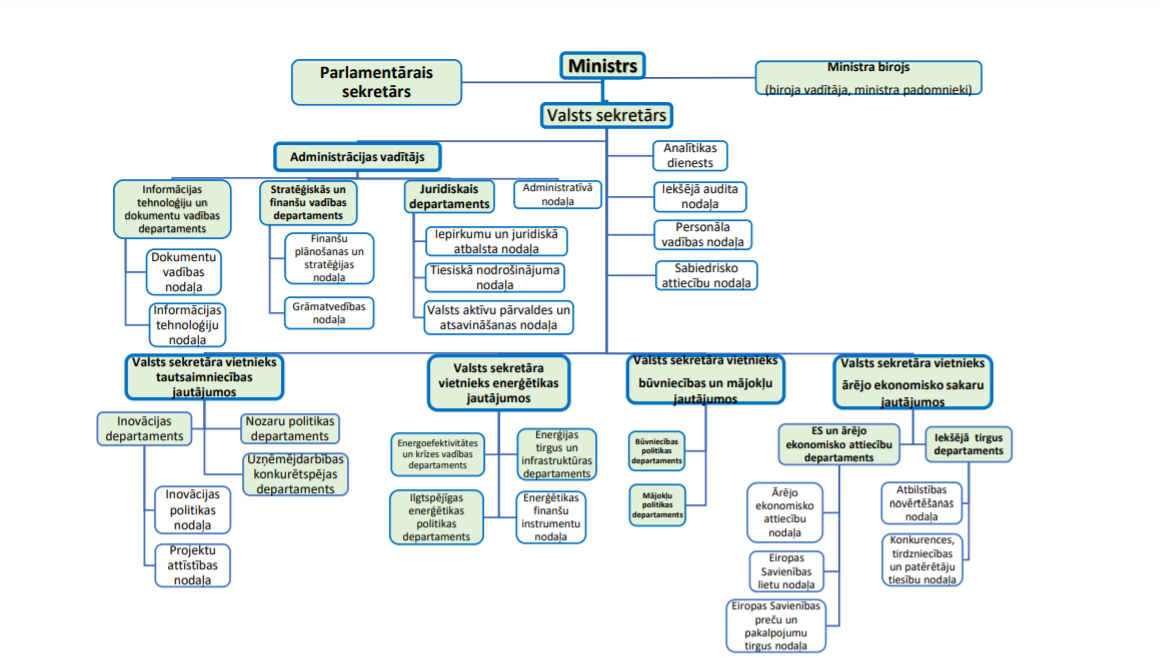 Tieslietu ministrijaVispārīga organizatoriskā struktūraTieslietu ministrija Eiropas Savienības Atveseļošanas un noturības mehānisma plāna komponentes "Likuma vara" reformas un investīciju virziena Nr. 6.2. "Noziedzīgi iegūtu līdzekļu legalizācijas identificēšana, ekonomisko noziegumu izmeklēšana, tiesvedības procesu modernizācija un preventīvo darbību īstenošana" reformas Nr. 6.2.1.r. "Noziedzīgi iegūtu līdzekļu legalizācijas identificēšanas, ekonomisko noziegumu izmeklēšanas un tiesvedības procesu modernizācija" ietvaros atbild par jaunas tiesnešu un prokuroru, tiesu darbinieku un prokuroru palīgu, kā arī specializēto izmeklētāju (starpdisciplināros jautājumos) kvalifikācijas pilnveides sistēmas izveidi. Minētās reformas mērķu plānots sasniegt īstenojot investīciju Nr. 6.2.1.3.i. "Vienota tiesnešu, tiesu darbinieku, prokuroru, prokuroru palīgu un specializēto izmeklētāju (starpdisciplināros jautājumos) kvalifikācijas pilnveides mācību centra izveide".Šīs reformas sadaļas ieviešanu pārraudzīs Tieslietu ministrija, savukārt investīciju ieviesīs ministrijas padotības iestāde Tiesu administrācija sadarbībā ar Augstāko tiesu, Tieslietu padomi, Ģenerālprokuratūru un Iekšlietu ministriju. Reformas sadaļas kopējais finansējums paredzēts 7 572 030,00 EUR.Ministrijas struktūrvienības, kas būs tieši atbildīgas par plāna reformas sadaļas uzraudzību, būs Projektu departamenta Eiropas Savienības fondu nodaļa un Tiesu sistēmas politikas departaments. Kā atbildīgās iestādes vadītājs plāna reformas sadaļas uzraudzības veikšanai tiks noteikts valsts sekretārs vai atbildīgais valsts sekretāra vietnieks. Ministrijai ir pieredze atbildīgās iestādes funkciju īstenošanā, jo saskaņā ar Eiropas Savienības struktūrfondu un Kohēzijas fonda 2014.-2020. gada plānošanas perioda vadības likuma 11. pantu šobrīd pilda atbildīgās iestādes funkcijas trīs specifisko atbalsta mērķu īstenošanā, kuru kopējais Eiropas Savienības līdzfinansējuma apjoms ir 17 490 523,00 EUR. Plāna apstiprināšanas gadījumā tiks veikti papildinājumi par plāna īstenošanas izpildi ministrijas un atbildīgo struktūrvienību reglamentos. Uzraudzība un īstenošanaMinistrijai šobrīd spēkā ir šādi iekšējie noteikumi, kas nosaka gan vispārējo kārtību, kādā notiek padotības iestāžu projektu plānošana, iesniegšana un uzraudzība, gan arī specifiski iekšējie noteikumi, kas attiecināmi uz Eiropas Savienības fondu atbildīgās iestādes funkcijām (funkciju vadība, pārbaužu veikšana, risku vadība un komunikācijas nodrošināšana) :2014. gada 23. decembra iekšējie noteikumi Nr. 1-2/20 "Eiropas Savienības fondu jautājumu risku pārvaldības kārtība",2016. gada 11. augusta iekšējie noteikumi Nr. 1-2/11 "Eiropas Savienības fondu vadības kārtība Tieslietu ministrijā kā atbildīgajā iestādē", 2016. gada 25. novembra iekšējie noteikumi Nr. 1-2/18 "Ārvalstu finanšu instrumentu un attīstības sadarbības projektu pārvaldības kārtība", 2017. gada 28. augusta iekšējie noteikumi Nr. 1-2/23 "Eiropas Savienības struktūrfondu un Kohēzijas fonda informācijas un komunikācijas pasākumu noteikumi".Plāna apstiprināšanas gadījumā plānots izstrādāt vai nu precizējumus norādītajos iekšējos noteikumos vai arī izstrādāt jaunus iekšējos noteikumus, iekļaujot tajos informāciju par:padotības iestādes projekta iesnieguma sagatavošanu un padotības iestādes projekta īstenošanas uzraudzību; plāna uzraudzības vadības organizēšanu, reformas sadaļas rezultātu sasniegšanas uzraudzību un nepieciešamo pārbaužu kārtību, starprezultātu/rezultātu sasniegšanu, neatbilstību konstatēšanu un ziņošanu, datu ievadi KPVIS, progresa uzraudzību, korupcijas, interešu konflikta un krāpšanas riska pārbaudēm, izmaksu atbilstību apliecināšanu, neatbilstoši veikto izdevumu atgūšanu, maksājumu pieprasījuma/progresa pārskata iesniegšanu; par plāna uzraudzību saistīto risku vadību;komunikāciju.Paredzamie galvenie pienākumi Projektu departamenta Eiropas Savienības fondu nodaļai: sadarbības organizēšana ar finansējuma saņēmējiem, vadošo iestādi, sadarbības iestādi un revīzijas iestādi; vadības un kontroles sistēmas izveide, ietverot aspektus par risku pārvaldību, plānošanas dokumentu un to grozījumu izstrādi, KPVIS lietošanas kārtību u.tml. (vadības un kontroles sistēmas izstrādē notiek sadarbība ar citām ministrijas struktūrvienībām, kas izstrādā savā kompetencē esošos iekšējos noteikumus); informatīvā ziņojuma Ministru kabinetam sagatavošanas koordinēšana; projekta iesnieguma vērtēšanas kritēriju un to piemērošanas metodikas izstrāde; sadarbībā ar Tiesu sistēmas politikas departamentu sagatavot atbildes uz citu plāna īstenošanā iesaistīto iestāžu informācijas pieprasījumiem; pārstāvja deleģēšana investīciju projekta Vadības komitejā.Paredzamie galvenie pienākumi Tiesu sistēmas politikas departamentam: plānā iekļautās reformas sadaļas īstenošanai nepieciešamās normatīvo aktu sagatavošana; iesaiste vadības un kontroles sistēmas izveidei nepieciešamo iekšējo noteikumu sagatavošanā (pēc nepieciešamības); līdzdalība informatīvā ziņojuma Ministru kabinetam sagatavošanā; iesaiste projekta iesnieguma vērtēšanas komisijā; informācijas sniegšana Projektu departamentam atbilžu sagatavošanai uz citu plāna īstenošanā iesaistīto iestāžu informācijas pieprasījumiem; pārstāvja deleģēšana investīciju projekta Vadības komitejā.Plāna uzraudzības atbildīgās iestādes funkcijas nodrošinās Projektu departamenta direktors, nodaļas vadītājs un paredzams, ka 3 (trīs) vecākie referenti. Reformas īstenošanā un uzraudzībā tiks iesaistīts arī Tiesu sistēmas politikas departaments. Līdzšinējie Eiropas Savienības fondu atbildīgās iestādes pienākumi īstenošanas līmenī tiek veikti tādu amata vietu ietvaros, kuras tiek speciāli finansētas no Eiropas Savienības tehniskās palīdzības projektiem. Ja plāna uzraudzības nodrošināšanai nebūs iespējams piesaistīt papildus finansējumu šādas funkcijas nodrošināšanai, ministrija paredz, ka funkcija tiks īstenota ministrijas iekšējo resursu ietvaros. Plānotais slodžu apjoms norādīts, ņemot vērā līdzšinējo pieredzi atbildīgās iestādes funkciju izpildē, kā arī paredzamās papildus funkcijas plāna uzraudzības nodrošināšanai saskaņā ar Finanšu ministrijas sniegto informāciju par vispārējo plāna ieviešanas vadības un kontroles sistēmu.Ministrijas nodarbinātie savā darbā ievērto ministrijas 2020. gada 1. janvāra iekšējos noteikumus Nr. 1-2/8 "Darba kārtības noteikumi", 2008. gada 3. oktobra iekšējos noteikumus Nr. 1-2/29 "Tieslietu ministrijas ētikas kodekss". Jaunu ministrijas darbinieku atlase notiek saskaņā ar 2020. gada 19. marta iekšējiem noteikumiem Nr. 1-2/4 "Personāla vadības noteikumi". Visā plāna īstenošanas gaitā ministrija kā par plāna īstenošanas uzraudzību atbildīgā iestāde paredz nepieciešamo funkciju pilnvērtīgai izpildei iesaistīt citus ministrijas departamentus to kompetences ietvaros.Valsts kancelejaUzraudzība un ieviešanaUzraudzībaPar ES Atveseļošanas instrumenta (ANM) 6.3.1.1., 6.3.1.2. un 6.3.1.3. pasākumu uzraudzību atbildīgs ir Valsts kancelejas Eiropas Savienības struktūrfondu departaments.Valsts kancelejas nolikumā ir noteiktas funkcijas, kas saistītas ar ārvalstu finanšu instrumentu pārvaldību, kā arī ar funkciju īstenošanu, kas ietvertas plānotajos pasākumos  6.3.1.1., 6.3.1.2. un 6.3.1.3. (2003.gada 20.maija MK noteikumi Nr.263 “Valsts kancelejas nolikums”). Eiropas Savienības struktūrfondu departamenta uzdevumi ir noteikti Valsts kancelejas reglamentā, tai skaitā uzdevums par ārvalstu finanšu instrumentu resursu piesaisti un uzraudzību (reglamenta 6.5. un 6.6.punkts). Papildus ir izdots rīkojums par funkciju nošķiršanu Valsts kancelejā starp projektu ieviešanu un uzraudzību (2015.gada 12.augusta rīkojums Nr. 35 “Par Valsts kancelejas struktūrvienību funkciju nodalīšanu Eiropas Savienības fondu 2014.-2020. gada plānošanas periodā”).Valsts kancelejas Eiropas Savienības struktūrfondu departaments kopš 2007.gada ir veiksmīgi iesaistīts ES fondu administrēšanā un uzraudzībā un visas veicamās funkcijas ir akreditētas, kas ļauj secināt, ka tam ir  atbilstoša pieredze un kapacitāte ANM plāna izstrādē, uzraudzībā un ieviešanā. Šobrīd Eiropas Savienības struktūrfondu departamentā uzraudzību veic 2,5 amatpersonas. Cilvēkresursu jautājumus Valsts kancelejā nosaka 2015.gada 16.janvāra rīkojums Nr.3 „Kārtība, kādā atbildīgā iestāde īsteno ar Eiropas Savienības fondu jautājumiem saistīto cilvēkresursu politiku 2014.–2020. gada plānošanas periodā”Uz doto brīdi atsevišķas uzraudzības procedūras ANM vēl nav izstrādātas, tomēr Eiropas Savienības struktūrfondu departamentam ir izstrādātas visas nepieciešamās procedūras ES fondu veiksmīgai uzraudzībai, līdz ar to varētu uzskatīt, ka tās varētu tikt pielāgotas ANM uzraudzībai, vai nepieciešamības gadījumā tikt veidotas no jauna. Visas procedūras ir akreditētas: Kārtība, kādā atbildīgā iestāde nodrošina ar Eiropas Savienības fondu jautājumiem saistīto risku pārvaldību Eiropas Savienības fondu 2014.-2020. gada plānošanas periodā.Par Eiropas Savienības fondu vadības un kontroles sistēmu specifiskā atbalsta mērķa ieviešanā un uzraudzībā.Kārtība, kādā atbildīgā iestāde piedalās plānošanas dokumentu un to grozījumu izstrādē Eiropas Savienības fondu 2014.-2020. gada plānošanas periodā.Valsts kancelejas pretkorupcijas pasākumu plāns 2019.-2020.gadam.Trauksmes celšanas likuma īstenošanas kārtība Valsts kancelejā.Valsts kancelejas darba kārtības noteikumi (kas ietver XI. Nodaļu par Ētikas pamatprincipiem interešu konfliktu novēršanā un komunikācijā ar lobētājiem).Pārliecību par nosprausto mērķu un rādītāju sasniegšanu būs iespēja iegūt no Mācību pārvaldības sistēmas, kuras turētāja ir Valsts administrācijas skola un sistēmas darbību regulēs MK noteikumi par “Mācības pārvaldības sistēmu”. IeviešanaValsts administrācijas skola ir noteikta kā pasākuma 6.3.1.1. un 6.3.1.2. īstenotāja. Valsts administrācijas skolai ir vairāk nekā 20 gadu pieredze dažādu veidu projektu īstenošanā, bet kopš 2015.gada Valsts administrācijas skola veiksmīgi īsteno Eiropas Sociālā fonda projektus, kuru kopējā summa pārsniedz 7 miljonus euro. Pasākumi, kas tiks īstenoti 6.3.1.1 un 6.3.1.2. ietvaros, atbilst Valsts administrācijas skolas nolikumā noteiktajam (2015.gada 24.novembra Ministru kabineta noteikumos Nr.654). Valsts administrācijas skolai ir atbilstoša pieredze un administratīvais personāls, kas projektus spēj īstenot augstā kvalitātē, sasniedzot noteiktos rādītājus. Valsts administrācijas skolas projektu īstenošanu  un rezultātu sasniegšanu nosaka: Iekšējās kontroles sistēmas apraksts (risku vadība, neatbilstību konstatēšana un korektīvās darbības, atskaišu sagatavošanas kārtība u.c.)Valsts administrācijas skolas pretkorupcijas pasākumu plāns 2019.-2021.gadamValsts administrācijas skola apmācību veiksmīgai īstenošanai, atskaišu gatavošanai, kā arī rezultātu uzskatei izmanto Mācību pārvaldības sistēmu.Savukārt par 6.3.1.3. pasākuma īstenotāju ir noteikts Valsts kancelejas Valsts pārvaldes politikas departaments, kuram ir pieredze projektu īstenošanā kopš 2007.gada. Veicamās funkcijas ir noteiktas 2003.gada 20.maija MK noteikumos Nr.263 “Valsts kancelejas nolikums” un Valsts kancelejas reglamentā. Projektu īstenošanu reglamentē  projekta ieviešanas procedūra.ANM plāna 6.3.1.4. pasākumu īstenos Sabiedrības integrācijas fonds (SIF), kurš projektus nevalstisko organizāciju atbalstam administrē, uzrauga un īsteno jau vairāk nekā 20 gadus. SIF ir publisks nodibinājums, kas izveidots 2001.gadā saskaņā ar likumu “Sabiedrības integrācijas fonda likums”. SIF īsteno valsts budžeta, Eiropas Savienības politiku instrumentu un ārvalstu finanšu palīdzības finansētās programmas. SIF ir vairākkārtīgi akreditēts un uzkrājis pieredzi Eiropas Savienības finanšu instrumentu PHARE un Pārejas programmas, Eiropas Sociālā fonda (2004.-2006.g., 2007.-2013.g.), Eiropas Ekonomikas zonas un Norvēģijas valdības divpusējā finanšu instrumenta, Latvijas un Šveices sadarbības programmas, u.c. īstenošanā. SIF galvenie atbalsta saņēmēji ir nevalstiskās organizācijas, pašvaldības un to iestādes, valsts pārvaldes iestādes. Atsevišķās programmās projektus ir īstenojušas arī tiesas, izglītības iestādes, atvasinātas publiskas personas un kapitālsabiedrības.AuditsValsts kancelejā sistēmas kontroles, kas sevī ietver arī interešu konflikta iestāšanos, korupcijas risku un iespējamo krāpšanas gadījumu pārbaudes/auditus veic Iekšējās audita nodaļa. Kontroles Valsts kancelejā veic gan iekšējie auditori, gan ārējie revidenti. Valsts kancelejas Iekšējā audita nodaļai ir vairāk kā desmit gadu pieredze dažādu ārvalstu finanšu instrumentu projektu auditēšanā un tās darbību un veicamās funkcijas nosaka: Valsts kancelejas 04.07.2016.iekšējie noteikumi “Iekšējā audita veikšanas kārtība”Valsts kancelejas Iekšējā audita nodaļas 04.07.2016.iekšējie noteikumi “Risku vadības politika”Valsts kancelejas Iekšējā audita nodaļas 15.12.2020.iekšējie noteikumi “Iekšējā audita veikšanas metodika”.Papildus var minēt, ka visas kārtības un procedūras ir izstrādātas ievērojot un balstoties uz iekšējā audita profesionālās prakses starptautiskajiem standartiem, LR Iekšējā audita likumu un Ministru kabineta 2013.gada 9.jūlija noteikumiem Nr.385 “Iekšējā audita veikšanas un novērtēšanas kārtība”.Valsts kancelejā ir izstrādātas vairākas procedūras un kārtības, kuras regulē jautājumus  par korupciju, risku, trauksmes celšanu, ētiku un interešu konfliktu, kas nodrošina godprātīgu, caurskatāmu uz ētiskiem principiem balstītu darbu Valsts kancelejā: Valsts kancelejas pretkorupcijas pasākumu plāns 2019.-2020.gadam.Trauksmes celšanas likuma īstenošanas kārtība Valsts kancelejā.Valsts kancelejas darba kārtības noteikumi (kas ietver XI. Nodaļu par Ētikas pamatprincipiem interešu konfliktu novēršanā un komunikācijā ar lobētājiem).Valsts kancelejas 02.04.2020.iekšējie noteikumi Nr. 2020/7.2.1.-2  “Fizisko personu datu aizsardzības politika” Valsts kancelejas Iekšējā audita nodaļas 04.07.2016.iekšējie noteikumi “Risku vadības politika”Pēc ANM plāna apstiprināšanas Valsts kanceleja iekļaus/attiecinās ar ANM saistītos pasākumus un to uzraudzību iepriekšminētajās iekšējās kārtībās un noteikumos.Veselības ministrijaAtveseļošanās un noturības mehānisma (ANM) reformas un investīciju vadībai un kontrolei Veselības ministrijā tiks izmantota spēkā esošā ES fondu vadības un kontroles sistēma, vienlaikus ņemot vērā un uzņemoties ANM kontroles un vadības sistēmas atbildīgās iestādes sekojošas funkcijas:izstrādāt ANM plānā iekļautās reformas un komponentes ar paredzētajām investīcijām, nosakot laika grafiku, veikt un pamatot aprēķinus un to atbilstību konkrētajam sasniedzamajam starprezultātam un rezultātam;atbild par savā pārraudzībā esošo komponenšu un reformu ieviešanu tai skaitā:2.1. izstrādā Ministru kabineta noteikumus un/vai informatīvo ziņojumu;2.2. reforma sadaļā - atbild par starprezultātu/rezultātu sasniegšanu.Reformas tiks ieviestas pamatojoties uz Sabiedrības veselības pamatnostādnēs plānoto, paredzot kompetento iestāžu (Veselības ministrija, padotības iestādes, nozares iestādes un institūcijas, sadarbības partneri) atbildību. Reformu ieviešanas uzraudzību nodrošinās Atbildīgā iestāde.Tāpat Veselības ministrija izstrādājot ANM plānu apņemas nodrošināt un spēj parādīt, ka, īstenojot projektu/reformu, ir paredzēts, ka procesu īpašnieks sava procesa ietvaros ir atbildīgs par risku t. sk. korupcijas un interešu konflikta risku identificēšanu, novērtēšanu, kā arī preventīvo pasākumu īstenošanu, lai samazinātu vai novērstu identificētos krāpšanas un korupcijas riskus.Lai nodrošinātu ANM vadības un kontroles sistēmu Veselības ministrijā, tiks izmantoti šādi ministrijas iekšējie normatīvie akti:2018.gada 31.jūlija iekšējais normatīvais akts Nr. IeNA/5 “Veselības ministrijas reglaments” (reglaments), kurā noteikta ministrijas uzbūve/struktūra, darba organizācija un arī vispārējā kompetence” un grozījumi reglamentā:  2020.gada 14.septembra  grozījumi reglamentā Nr.IeNA/17; 2019.gada 7.decembra grozījumi reglamentā Nr.IeNA/18; 2019.gada 1.februāra grozījumi reglamentā Nr.IeNA/1; “Veselības ministrijas struktūras shematiskais attēlojums” (stājusies spēkā 2020.gada 1.martā); 2014.gada 16.janvāra procedūra P.49.4 “Veselības ministrijas darbinieku un ierēdņu aizvietošana”; 2021.gada 21.marta iekšējais normatīvais akts IeNA/10 “Darba kārtības noteikumi”; 2021.gada 19.janvāra procedūra Nr.P.4.5. “Saņemto dokumentu aprite”; 2020.gada 24.novembra procedūra Nr. P.75.6. “Eiropas Savienības fondu plānošana un īstenošana 2014. - 2020. gada plānošanas periodā un pēcuzraudzība Eiropas Savienības fondu 2007. - 2013. gada plānošanas periodā”. 2017.gada 14.jūnija procedūra P.61.4 “Preventīvie pasākumi”; 2016.gada 30.septembra procedūra Nr. P.71.1 “Lobēšana”. Nepieciešamības gadījumā iepriekš minētie normatīvie akti un procedūras var tikt precizēti un mainīti. Detalizēta ministrijas struktūrvienību uzbūve, funkciju sadalījums un darba organizēšana noteikta katras struktūrvienības nolikumā, nepieciešamības gadījumā ir iespēja ar tiem iepazīties pēc pieprasījuma.Šobrīd ir uzsākts darbs pie Veselības ministrijas Investīciju politikas izstrādes, kuras ietvaros tiek paredzēts kā tiek nodalīti dažādi finanšu avoti un tiek nodrošināts, ka nav dubultais finansējums gan investīciju, gan projektu līmenī. Vienlaikus procedūra Nr. P.75.6. paredz rīcību ministrijas iekšienē, ja identificē dubultā finansējuma risku.Attiecībā uz cilvēkresursu nodrošinājumu ANM plānošanā un ieviešanā šobrīd liels darbs tiek nodrošināts Veselības ministrijas esošās kapacitātes ietvaros, tādējādi cilvēkresursu apjoms tiek iesaistīts gan investīciju plānošanā, gan reformu plānošanā un īstenošanā. Vienlaikus tiek nodrošināta nepieciešamo nozares ekspertu iesaiste un līdzdalība. Paredzam, ka papildu pienākumu veikšanai no ANM administrēšanas aspekta (normatīvā regulējuma bāzes sagatavošanai, rādītāju uzraudzībai, reformu sasniegšanas uzraudzībai) būs nepieciešami 6 eksperti/speciālisti.Labklājības ministrijaAtveseļošanās un noturības mehānisma (ANM) reformas un investīciju vadībai un kontrolei Labklājības ministrijā (LM) tiks izmantota ES fondu vadības un kontroles sistēma. Atbildīgās iestādes kompetenci nodrošinās Eiropas Savienības struktūrfondu departaments, īstenojot šādas funkcijas:Dalība ANM plāna reformu un investīciju sadaļu izstrādē; Normatīvo aktu (t.sk. atlases kritēriju) izstrāde investīciju pasākumu īstenošanai;Vadības un kontroles sistēmas izveide un īstenošana (iekšējo procedūru aprakstu izstrāde);Dalība investīciju pasākumu projektu iesniegumu atlases procesā;Dalība ierosināto projektu grozījumu izvērtēšanā (ja attiecināms);Reformas un investīciju pasākumu rezultātu sasniegšanas nodrošināšana, tajā skaitā iznākuma un rezultātu rādītāju sasniegšanas uzraudzība, dalība pārbaudēs projektu īstenošanas vietās;ES fondu vadībai nepieciešamās informācijas gatavošana, t.sk. ANM progresa ziņojumiem, informācijas un publicitātes pasākumu īstenošanai; Datu par rezultātiem ievadīšana ES fondu vadības informācija sistēmā;Ar investīciju pasākumu īstenošanas jautājumiem saistīto risku pārvaldība.Atbildīgās iestādes funkciju izpildē atbilstoši kompetencei tiks iesaistītas arī atsevišķas LM struktūrvienības – investīciju pasākumu īstenošanas saturiskā uzraudzībā un atbalsta pasākumu īstenošanā atbildīgās iestādes funkciju nodrošināšanai.Lai nodrošinātu ANM vadības un kontroles sistēmu LM, tiks izmantotas šādas ES fondu vadības un kontroles sistēmas procedūras, kas tiks pārskatītas un nepieciešamības gadījumā pielāgotas ANM vadībai:2014.gada 2.aprīļa rīkojums Nr.31 “Labklājības ministrijas personāla vadības politika”;2011.gada 6.janvāra noteikumi Nr.2/NOT “Labklājības ministrijas personāla kompetenču paaugstināšanas un attīstības sistēma”;2019.gada 16.maija iekšējais normatīvais akts Nr.11/NOT “Darba kārtības noteikumi”;2019.gada 18.decembra noteikumi Nr.20/NOT “Ierēdņu, darbinieku un ierēdņa amata pretendentu darba izpildes novērtēšanas noteikumi”;2012.gada 1.oktobra noteikumi Nr.22/NOT “Darba aizsardzības sistēmas organizācija un pamatprasības”;2020.gada 2.janvāra noteikumi Nr.1/NOT “Darba samaksas un sociālo garantiju noteikšanas kārtība”;2017.gada 7.septembra noteikumi Nr.13/NOT “Starptautiskās sadarbības programmu koordinēšanas un projektu vadības noteikumi”.2017.gada 20.aprīļa iekšējie noteikumi Nr.2/NOT_ESSF “Kārtība, kādā atbildīgā iestāde 2014.-2020.gada plānošanas periodā nodrošina ar Eiropas Savienības fondu jautājumiem saistīto risku pārvaldību”;2019.gada 6.februāra iekšējie noteikumi Nr.2/NOT “Kārtība, kādā atbildīgā iestāde 2014.- 2020.gada plānošanas periodā nodrošina Eiropas Savienības fondu specifisko atbalsta mērķu rezultātu sasniegšanas uzraudzību un izvērtēšanu”;2019.gada 9.janvāra iekšējie noteikumi Nr.1/NOT_ESSF “Kārtība, kādā atbildīgā iestāde 2014.-2020. gada plānošanas periodā izskata grozījumus ES fondu projektos”.2017.gada 21.novembra kārtība Nr.20/NOT “Kārtība, kādā atbildīgā iestāde 2014.-2020.gada plānošanas periodā piedalās plānošanas dokumentu un to grozījumu izstrādē”.2015.gada 9.aprīļa kārtības Nr.2/NOT_ESSF “Kārtība, kādā atbildīgā iestāde Eiropas Savienības fondu 2014.-2020.gada plānošanas periodā nodrošina informācijas un komunikācijas pasākumus”.Labklājības ministrijas 2015.gada 14.oktobra iekšējie noteikumi Nr.7/NOT_ESSF “Kārtība, kādā atbildīgā iestāde ziņo par 2014. – 2020.gada plānošanas periodā konstatētajām neatbilstībām Eiropas Savienības fondu projektos”.2015.gada 19.augusta iekšējie noteikumi Nr.16/NOT “Kārtība, kādā Labklājības ministrija nodrošina datu ievadi un apmaiņu Kohēzijas politikas fondu vadības informācijas sistēmā 2014. – 2020. gadam”.Valsts ieņēmumu dienestsProjektu īstenošana VID norit saskaņā ar iestādē izstrādātajām Projektu vadības vadlīnijām (turpmāk – vadlīnijas), kas apstiprinātas ar VID 29.12.2017. rīkojumu Nr.615. Vadlīnijās tiek noteikts projektu pārvaldības ietvars, atbildības sadalījums projekta pārvaldības organizatoriskajos līmeņos, projekta dzīves cikla fāzes un tajās piemērojamās horizontālās vadības instrumenti (risku, resursu, iepirkumu, kvalitātes, komunikācijas vadību), galvenās veicamās darbības katrā projekta dzīves ciklā atkarībā no projekta sarežģītības u.c.	Katram projektam VID vadības komiteja, kuras sastāvā ir augstākā VID vadība, nosaka atbilstošāko projekta pārvaldības modeli. Projektu vada projekta vadītājs, kurš, nepieciešamības gadījumā, veido administratīvo atbalstu un piesaista citus speciālistus. Savukārt, projekta uzraudzības padome apstiprina projekta plānu un veic projekta īstenošanas uzraudzību, saskaņo risku vadības pasākumus, ziņo VID vadības komitejai par būtiskām izmaiņām projekta plānā. Savukārt VID vadības komiteja pieņem lēmumus par būtiskām izmaiņām projekta plānā, kas attiecas uz projekta resursiem, izpildes termiņiem un mērķu sasniegšanu. Projekta plānu sagatavo pa posmiem, paredzot, ka katra posma beigās ir iespējams novērtēt projekta progresu, identificētās un iespējamās problēmas projektā un savlaicīgi veikt nepieciešamās korekcijas projekta nākamajiem posmiem saskaņā ar izmaiņu pieprasījumiem. Projekta resursus (laika, cilvēku, finanšu, tehnoloģisko) plāno projekta plānošanas fāzē. Pēc katra projekta posma pabeigšanas pārskata un veic nepieciešamās izmaiņas projekta nākamajiem posmiem un to aktivitātēm, tādējādi nodrošinot projekta resursu pārvaldību. Projektam tiek nodrošināta risku vadība, tā plānošanas fāzē identificē ar projektu un projekta rezultātu saistītos riskus, veic to novērtēšanu un risku mazinošo pasākumu noteikšanu, kuru izpildi uzrauga visās projekta fāzēs. Projekta risku vadību veic saskaņā ar VID riska vadības politiku (apstiprināta ar VID 29.10.2018.rīkojumu Nr.296), ja nepieciešams, piemērojot tieši projektu riskiem raksturīgo specifiku. Risku vadības procesa ietvaros identificē ar projektu un projekta rezultātiem saistītos riskus, veic risku analīzi, novērtēšanu un prioritāšu noteikšanu, organizē risku mazinošo pasākumu noteikšanu un uzrauga to izpildi visās projekta fāzēs, veic risku pārvērtēšanu. Atkarībā no projekta sarežģītības, izstrādā arī projekta vadību atbalstošos plānus – risku vadības plānu, kvalitātes vadības plānu un komunikācijas vadības plānu.Katra projekta beigās veido noslēgumu, kur projekta rezultātu novērtēšanai 30 dienu laikā pēc pēdējās projekta aktivitātes īstenošanas projekta vadītājs sagatavo projekta noslēguma ziņojumu, kuru apstiprina VID vadības komiteja. Noslēguma ziņojumā novērtē projekta pozitīvos un negatīvos rezultātus, kā arī izklāsta projekta laikā gūtās atziņas un pieredzi, lai to varētu izmantot turpmākajos projektos.ANM plāna ietvaros VID kā atbildīgā institūcija īstenos šādas reformas:6.1.1.r Analītikas stiprināšana un datu pārvaldības attīstība nodokļu administrēšanas un muitas jomā;6.1.2.r Muitas kontroles punktos skenēto attēlu attālināta un centralizēta analīze, veicot ieguldījumus 6.1.2.1.i Dzelzceļa  rentgena iekārtu sasaistē ar BAXE un izmantojot mākslīgo intelektu dzelzceļu kravu skenēšanas attēlu analīzei.Ieguldījumi paredzēti arī 6.1.2.2.i Muitas laboratorijas kapacitātes stiprināšanai, 6.1.2.3.i Saņemto pasta sūtījumu muitas kontroles pilnveidošanai Lidostas MKP, savukārt aktivitātes 6.1.2.4.i. Infrastruktūras izveide kontroles dienestu funkciju īstenošanai Kundziņsalā vadību plāno uzņemties VAS “Valsts nekustamie īpašumi”. VID ir pietiekama pieredze projektu vadības ieviešanā un kontroles sistēmas nodrošināšanā nodokļu administrēšanas un muitas jomā. Tādējādi nepieciešamie administratīvie resursi attiecīgo reformu ieviešanas un uzraudzības funkciju nodrošināšanai, iespēju robežās tiks nodrošināti iestādes esošo resursu ietvaros. VID iesaiste ANM plāna īstenošanā notiks tā pamatdarbību un pamatfunkciju noteiktajos ietvaros, savukārt VAS “Valsts nekustamie īpašumi” jau daudzu gadu garumā ir pieredze valstiski nozīmīgu būvniecības projektu attīstīšanā un dažādu nekustamā īpašuma mērķprojektu realizēšanā, un infrastruktūras izveides Kundziņsalā projekta ieviešanas un uzraudzības funkcijas iespēju robežās tiks nodrošinātas esošo resursu ietvaros, tai skaitā projekta kopējās izmaksās paredzot arī projekta vadības izmaksas.Vides aizsardzības un reģionālās attīstības ministrija Atbildīgās iestādes deleģētās funkcijas Atjaunošanas un noturības mehānisma (turpmāk – ANM) ieviešanā un uzraudzībā veic sekojošas Vides aizsardzības un reģionālās attīstības ministrijas struktūrvienības: Valsts informācijas un komunikācijas tehnoloģiju attīstības departaments (turpmāk – VIKTAD) ir atbildīgā VARAM struktūrvienība par šādu VARAM digitālās transformācijas reformu un investīciju ieviešanu:2.1.1.r. “Valsts procesu un pakalpojumu modernizācija un digitālā transformācija” (turpmāk - 2.1.1.r.);2.1.2.r. “Valsts IKT resursu izmantošanas efektivitātes un sadarbspējas paaugstināšana” (turpmāk - 2.1.2.r.);2.1.3.r. “Tautsaimniecības datu un digitālo pakalpojumu ekonomikas attīstība” (turpmāk - 2.1.3.r.);2.3.1.r.  “Ilgtspējīga atbalsta sistēma pieaugušo izglītībai, t.sk. darba devēju (jo īpaši, MVU) motivācijas instrumenti regulārai savu darbinieku prasmju pilnveidei" (turpmāk - 2.3.1.r);2.3.2.r. "Digitālās prasmes sabiedrības un pārvaldes digitālajai transformācijai" (turpmāk -2.3.2.r.);2.1.1.1.i. “Pārvaldes modernizācija un pakalpojumu digitālā transformācija, tai skaitā uzņēmējdarbības vide” (turpmāk - 2.1.1.1.i.);2.1.2.1.i. “P Pārvaldes centralizētās platformas un sistēmas” (turpmāk - 2.1.2.1.i.);2.1.2.2.i. “Latvijas nacionālais federētais mākonis” (turpmāk - 2.1.2.2.i.);2.1.3.1.i. “ Datu pieejamība, koplietošana un analītika” (turpmāk - 2.1.3.1.i.);2.3.1.1.i.: “Augsta līmeņa digitālo prasmju apguves nodrošināšana" (turpmāk - 2.3.1.1.i.).2.3.1.2.i. “Uzņēmumu digitālo pamatprasmju attīstība" (turpmāk - 2.3.1.2.i).2.3.1.3.i “Pašvadītas IKT speciālistu mācību pieejas attīstība" (turpmāk - 2.3.1.3.i);2.3.2.1.i. "Digitālās prasmes iedzīvotājiem, t.sk. jauniešiem" (turpmāk - 2.3.2.1.i.);2.3.2.2.i. "Valsts un pašvaldību digitālās transformācijas prasmju un spēju attīstība" (turpmāk -2.3.2.2.i.).VIKTAD koordinē digitālās transformācijas reformu (2.1.1.r., 2.1.2.r., 2.1.3.r., 2.3.2.r.) un investīciju (2.1.1.1.i., 2.1.3.2.i., 2.1.2.1.i., 2.1.2.2.i., 2.1.3.1.i., 2.3.1.1.i., 2.3.1.2.i., 2.3.1.3.i., 2.3.2.1.i., 2.3.2.2.i.) ieviešanu atbilstoši ANM plānā paredzētajam un saskaņā ar normatīvajos aktos par ANM ieviešanu un uzraudzību noteikto, t.sk.:ievērojot likuma “Par budžetu un finanšu vadību” 19.3 pantā ietverto deleģējumu, sagatavo un iesniedz Finanšu ministrijai ANM plāna un tā grozījumu sagatavošanai nepieciešamo informāciju un piedalās ANM plāna vadības un kontroles sistēmas apraksta sagatavošanā un aktualizēšanā; digitālās transformācijas reformas un investīcijas plāno saskaņā ar nozares politikas plānošanas dokumentos noteiktajiem mērķiem, prioritātēm un investīciju vajadzībām;nodrošina MK informatīvā ziņojuma vai MK noteikumu par reformu/ investīciju ieviešanu un to grozījumu sagatavošanu, t.sk. definē sasniedzamos mērķus un atskaites punktus, to kvantitatīvos un kvalitatīvos rādītājus, kas ietver aprakstu un definīcijas, nosaka finansējuma saņēmējus, investīciju projektu ietvaros atbalstāmās darbības, projektu īstenošanas termiņu, valsts atbalsta komercdarbībai (ja attiecināms) un citus reformu/ investīciju īstenošanas nosacījumus, kā arī nodrošina investīciju projektu atlases kritēriju un to piemērošanas metodikas izstrādi sadarbībā ar CFLA;nodrošina MK informatīvā ziņojuma vai MK noteikumu par investīciju 2.1.1.1.i., 2.1.3.2.i., 2.1.2.1.i., 2.1.2.2.i., 2.1.3.1.i., 2.3.1.1.i., 2.3.1.2.i., 2.3.1.3.i., 2.3.2.1.i. un 2.3.2.2.i. ieviešanu un to grozījumu saskaņošanu ar ministrijām  un sociālajiem partneriem, koordinē virzību uz VSS un MK;veic projektu ideju/ kvalitātes atlasi (publiskās personas) un/vai projektu ideju priekšatlasi digitalizācijas reformas investīciju komponentēm;veic investīciju projektu īstenotāju sagatavoto projektu aprakstu vērtēšanu atbilstoši MK noteikumiem “Valsts informācijas sistēmu attīstības projektu uzraudzības kārtība” (VSS-1088);izskata un saskaņo CFLA sagatavoto investīciju projektu iesniegumu vērtēšanas nolikuma projektu, ja tas ir paredzēts saskaņā ar funkciju sadalījumu starp atbildīgo iestādi un CFLA (pamatojoties uz savstarpēju vienošanos, precīzi institūciju pienākumi un tiesības tiks noteikti MK informatīvajā ziņojumā vai MK noteikumos par konkrētas reformas/ investīcijas ieviešanu);piedalās CFLA organizētajās investīciju projektu iesniegumu vērtēšanas komisijās, ja tas ir paredzēts saskaņā ar funkciju sadalījumu starp atbildīgo iestādi un CFLA (pamatojoties uz savstarpēju vienošanos, precīzi institūciju pienākumi un tiesības tiks noteikti MK informatīvajā ziņojumā vai MK noteikumos par konkrētas reformas/ investīcijas ieviešanu);veic ANM plānā noteikto reformu/ investīciju mērķu un atskaites punktu izpildes uzraudzību saskaņā ar ANM plānā noteikto un ievērojot normatīvajos aktos noteiktajās prasības, veic datu kvalitātes analīzi un apstrādi un nodrošina reformu/ investīciju mērķu un atskaites punktu sasniegto vērtību ievadīšanu KP VIS;sadarbībā ar CFLA un balstoties uz finansējuma saņēmēju iesniegtiem dokumentiem, kas pamato un apliecina investīciju mērķu un atskaites punktu izpildi un atbilstību normatīvajos aktos noteiktajām prasībām,  VIKTAD nodrošina informācijas sagatavošanu par ANM plāna investīciju mērķu un atskaites punktu sasniegšanas progresu, kas nepieciešama Finanšu ministrijas pusgada ziņojumu iesniegšanai Ministru kabinetā un gada ziņojuma iesniegšanai Eiropas Komisijā sagatavošanai;savas kompetences ietvaros nodrošina Finanšu ministrijas sagatavotā ziņojuma Eiropas Komisijai izskatīšanu un, pēc Finanšu ministrijas pieprasījuma, nodrošina papildu informācijas sagatavošanu un iesniegšanu par digitālās transformācijas reformu/ investīciju ieviešanu; noteiktajos izņēmuma gadījumos nodrošina līgumu/vienošanos ar finansējuma saņēmēju grozījumu izskatīšanu attiecībā uz digitālās transformācijas reformu/ investīciju mērķu un atskaites punktu sasniegšanu, ja tas ir paredzēts saskaņā ar funkciju sadalījumu starp atbildīgo iestādi un CFLA;piedalās ANM plāna komunikācijas pasākumu īstenošanā sadarbībā ar Sabiedrisko attiecību nodaļu;nodrošina risku pārvaldības procesa koordināciju un piedalās risku pārvaldībā;nodrošina dalību auditos (revīzijas) un pārbaudēs attiecībā uz investīciju ieviešanu un uzraudzību VIKTAD kompetences jautājumos un veic tajās konstatēto trūkumu un ieteikumu ieviešanas koordināciju un uzraudzību;ziņo par konstatētajām neatbilstībām investīciju ieviešanā, piedalās neatbilstoši veikto izdevumu atgūšanā, ja tas ir paredzēts MK informatīvajā ziņojumā vai MK noteikumos par konkrētas reformas/ investīcijas ieviešanu;digitālās transformācijas reformu (2.1.1.r., 2.1.2.r., 2.1.3.r., 2.3.2.r.) īstenošanas uzraudzības procesā par ANM ietvaros plānotajām investīcijām, nodrošina ziņošanu par krāpšanu, korupciju un interešu konfliktu atbilstoši VARAM rīcībā esošajai informācijai, saskaņā ar VARAM kārtību “Par Vides aizsardzības un reģionālās attīstības ministrijas pretkorupcijas pasākumu plānu”, kā arī nodrošina krāpšanas, korupcijas un interešu konflikta datu ievadīšanu KP VIS un ziņošanu Finanšu ministrijai. Sadarbojoties ar CFLA,  nodrošina krāpšanas, korupcijas un interešu konflikta pārbaužu sarakstu un kopsavilkumu sagatavošanu (ja nepieciešams).piedalās ANM plānā iekļauto Ekonomikas ministrijas un Satiksmes ministrijas atbildībā esošo reformu 2.3.1.r. “Uzņēmējdarbības digitālās transformācijas pilna cikla atbalsta izveide ar reģionālo tvērumu” un 2.4.1.r “Platjoslas infrastruktūras attīstība” attiecīgo MK informatīvo ziņojumu vai MK noteikumu par reformu/ investīciju ieviešanu izstrādē, lai nodrošinātu digitālās transformācijas politikas dokumentos noteikto mērķu sasniegšanu, kā arī saskaņo projektu aprakstos noteiktās aktivitātes digitālās transformācijas jomā;sniedz metodisko atbalstu un konsultācijas projektu iesniedzējiem, t.sk. tiesību aktu piemērošanas un darba organizācijas jautājumu risināšanā saistībā ar reformu/ investīciju ieviešanu, nodrošinot, ka darbinieki, kas veic reformu/ investīciju īstenošanas uzraudzību, neveic ar projektu ieviešanu saistītus pienākumus. Atbildīgās iestādes funkcijas nodrošinošie darbinieki ir strukturāli nodalīti no projektu īstenošanas; nodrošina nepieciešamo VARAM iekšējo kārtību izstrādi un  aktualizēšanu un veic citas normatīvajos aktos par ANM ieviešanu un uzraudzību noteiktās atbildīgās iestādes funkcijas. Valsts ilgtspējīgas attīstības plānošanas departaments (turpmāk – VIAPD) ir atbildīgā VARAM struktūrvienība par šādas reformas un investīcijas ieviešanu: 3.1.1.r.: “Administratīvi teritoriālā reforma” (turpmāk – 3.1.1.r.);3.1.1.1.i “Valsts reģionālo un vietējo autoceļu tīkla uzlabošana” (turpmāk - 3.1.1.1.i.).VIAPD koordinē reformas 3.1.1.r. un investīcijas 3.1.1.1.i. ieviešanu atbilstoši ANM plānā paredzētajam un saskaņā ar normatīvajos aktos par ANM ieviešanu un uzraudzību noteikto, t.sk.:ievērojot likuma “Par budžetu un finanšu vadību” 19.3 pantā ietverto deleģējumu, sagatavo un iesniedz Finanšu ministrijai ANM plāna un tā grozījumu sagatavošanai nepieciešamo informāciju un piedalās ANM plāna vadības un kontroles sistēmas apraksta sagatavošanā un aktualizēšanā; reformu 3.1.1.r un investīciju 3.1.1.1.i. plāno saskaņā ar nozares politikas un teritoriju attīstības plānošanas dokumentos noteiktajiem mērķiem, prioritātēm un investīciju vajadzībām;nodrošina MK informatīvā ziņojuma vai MK noteikumu par investīcijas 3.1.1.1.i. ieviešanu un to grozījumu sagatavošanu, t.sk. definē sasniedzamos mērķus un atskaites punktus, to kvantitatīvos un kvalitatīvos rādītājus, kas ietver aprakstu un definīcijas, nosaka finansējuma saņēmējus, investīciju projektu ietvaros atbalstāmās darbības, projektu īstenošanas termiņu, valsts atbalsta komercdarbībai (ja attiecināms) un citus reformu/ investīciju īstenošanas nosacījumus, kā arī nodrošina projektu atlases kritēriju un to piemērošanas metodikas izstrādi sadarbībā ar CFLA;nodrošina MK informatīvā ziņojuma vai MK noteikumu par investīciju ieviešanu un to grozījumu saskaņošanu ar ministrijām (piemēram, ar Satiksmes ministriju) un sociālajiem partneriem, koordinē virzību uz VSS un MK;veic projektu ideju/ kvalitātes atlasi vai projektu ideju priekšatlasi, vai sadarbībā ar Satiksmes ministriju un plānošanas reģioniem sagatavo pārbūvējamo vai atjaunojamo valsts reģionālo un vietējo autoceļu sarakstu administratīvi teritoriālās reformas kontekstā, ievērojot iepriekš noteiktus kritērijus;izskata un saskaņo CFLA sagatavoto investīciju projektu iesniegumu vērtēšanas nolikuma projektu, ja tas ir paredzēts saskaņā ar funkciju sadalījumu starp atbildīgo iestādi un CFLA (pamatojoties uz savstarpēju vienošanos, precīzi institūciju pienākumi un tiesības tiks noteikti MK informatīvajā ziņojumā vai MK noteikumos par konkrētas reformas/ investīcijas ieviešanu);piedalās CFLA organizētajās investīciju projektu iesniegumu vērtēšanas komisijās, ja tas ir paredzēts saskaņā ar funkciju sadalījumu starp atbildīgo iestādi un CFLA (pamatojoties uz savstarpēju vienošanos, precīzi institūciju pienākumi un tiesības tiks noteikti MK informatīvajā ziņojumā vai MK noteikumos par konkrētas reformas/ investīcijas ieviešanu);veic ANM plānā noteikto reformas 3.1.1.r un investīcijas 3.1.1.1.i. mērķu un atskaites punktu izpildes uzraudzību saskaņā ar ANM plānā noteikto un ievērojot normatīvajos aktos noteiktajās prasības, veic datu kvalitātes analīzi un apstrādi un nodrošina reformas/ investīcijas mērķu un atskaites punktu sasniegto vērtību ievadīšanu KP VIS;sadarbībā ar CFLA un balstoties uz finansējuma saņēmēju iesniegtiem dokumentiem, kas pamato un apliecina investīcijas 3.1.1.1.i.  mērķu un atskaites punktu izpildi un atbilstību normatīvajos aktos noteiktajām prasībām,  VIAPD nodrošina informācijas sagatavošanu par ANM plāna investīcijas 3.1.1.1.i.  mērķu un atskaites punktu sasniegšanas progresu, kas nepieciešama Finanšu ministrijas pusgada ziņojumu iesniegšanai Ministru kabinetā un gada ziņojuma iesniegšanai Eiropas Komisijā sagatavošanai;savas kompetences ietvaros nodrošina Finanšu ministrijas sagatavotā ziņojuma Eiropas Komisijai izskatīšanu un, pēc Finanšu ministrijas pieprasījuma, nodrošina papildu informācijas sagatavošanu un iesniegšanu; noteiktajos izņēmuma gadījumos nodrošina līgumu/vienošanos ar finansējuma saņēmēju grozījumu izskatīšanu attiecībā uz reformu 3.1.1.r un investīciju 3.1.1.1.i. mērķu un atskaites punktu sasniegšanu, ja tas ir paredzēts saskaņā ar funkciju sadalījumu starp atbildīgo iestādi un CFLA;piedalās ANM plāna komunikācijas pasākumu īstenošanā sadarbībā ar Sabiedrisko attiecību nodaļu;nodrošina risku pārvaldības procesa koordināciju un piedalās risku pārvaldībā;nodrošina dalību auditos (revīzijas) un pārbaudēs attiecībā uz investīciju ieviešanu un uzraudzību VIAPD kompetences jautājumos un veic tajās konstatēto trūkumu un ieteikumu ieviešanas koordināciju un uzraudzību;ziņo par konstatētajām neatbilstībām investīciju ieviešanā, piedalās neatbilstoši veikto izdevumu atgūšanā, ja tas ir paredzēts MK informatīvajā ziņojumā vai MK noteikumos par investīcijas 3.1.1.1.i. ieviešanu;Reformas 3.1.1.r. īstenošanas uzraudzības procesā par ANM ietvaros plānotajām investīcijām, sadarbojoties ar Ekonomikas ministriju un Izglītības un zinātnes ministriju, nodrošina ziņošanu par krāpšanu, korupciju un interešu konfliktu atbilstoši VARAM rīcībā esošajai informācijai, saskaņā ar VARAM kārtību “Par Vides aizsardzības un reģionālās attīstības ministrijas pretkorupcijas pasākumu plānu”, kā arī nodrošina krāpšanas, korupcijas un interešu konflikta datu ievadīšanu KP VIS un ziņošanu Finanšu ministrijai. Sadarbojoties ar Ekonomikas ministriju,  Izglītības un zinātnes ministriju un CFLA,  nodrošina krāpšanas, korupcijas un interešu konflikta pārbaužu sarakstu un kopsavilkumu sagatavošanu (ja nepieciešams);sniedz viedokli par Ekonomikas ministrijas un Izglītības un zinātnes ministrijas izstrādāto MK informatīvo ziņojumu vai MK noteikumiem par reformas 3.1.1.r. ietvaros plānotajām investīcijām 3.1.1.4.i. “Finansēšanas fonda izveide zemu izmaksu īres māju būvniecībai” un 3.1.1.5.i. “Izglītības iestāžu infrastruktūras pilnveide un aprīkošana”;sniedz metodisko atbalstu un konsultācijas projektu iesniedzējiem, t.sk. industriālās teritorijas attīstības stratēģiju jeb “biznesa plānu” izstrādei, pārbūvējamo un atjaunojamo valsts reģionālo un vietējo ceļu noteikšanai utml., tiesību aktu piemērošanas un darba organizācijas jautājumu risināšanā saistībā ar reformas 3.1.1.r. ieviešanu, nodrošinot, ka darbinieki, kas veic ATR reformas īstenošanas uzraudzību, neveic ar projektu ieviešanu saistītus pienākumus.  Atbildīgās iestādes funkcijas nodrošinošie darbinieki ir strukturāli nodalīti no projektu īstenošanas.reformas 3.1.1.r. īstenošanas uzraudzības procesā attiecībā uz ANM investīcijām nodrošina sadarbību ar reģionālās attīstības nozares atbildīgajām institūcijām, piesaistot arī sociālos un sadarbības partnerus;pamatojoties uz reformas 3.1.1.r. īstenošanas uzraudzības procesa rezultātiem, sniedz priekšlikumus attiecīgās reformas investīciju rezultātu aktualizācijai;nodrošina nepieciešamo VARAM iekšējo kārtību izstrādi un  aktualizēšanu un veic citas normatīvajos aktos par ANM ieviešanu un uzraudzību noteiktās atbildīgās iestādes funkcijas.Investīciju politikas departaments (turpmāk – IPD) ir atbildīgā VARAM struktūrvienība par šādu ilgtspējīgas reģionālās attīstības investīciju ieviešanu: 1.2.1.3.i. Pašvaldību ēku un infrastruktūras uzlabošana, veicinot pāreju uz atjaunojamo energoresursu tehnoloģiju izmantošanu un uzlabojot energoefektivitāti (turpmāk - 1.2.1.3.i.);3.1.1.2.i. Pašvaldību kapacitātes stiprināšana to darbības efektivitātes un kvalitātes uzlabošanai (turpmāk - 3.1.1.2.i);3.1.1.3.i. Investīcijas uzņēmējdarbības publiskajā infrastruktūrā industriālo parku un teritoriju attīstīšanai reģionos (turpmāk - 3.1.1.3.i);3.1.1.6.i. Pašvaldību funkciju īstenošanai un pakalpojumu sniegšanai nepieciešamo bezizmešu transportlīdzekļu iegāde (turpmāk - 3.1.1.6.i).IPD koordinē investīciju 1.2.1.3.i, 3.1.1.2.i, 3.1.1.3.i un 3.1.1.6.i ieviešanu atbilstoši ANM plānā paredzētajam un saskaņā ar normatīvajos aktos par ANM ieviešanu un uzraudzību noteikto, t.sk.:ievērojot likuma “Par budžetu un finanšu vadību” 19.3 pantā ietverto deleģējumu, sagatavo un iesniedz Finanšu ministrijai ANM plāna un tā grozījumu sagatavošanai nepieciešamo informāciju un piedalās ANM plāna vadības un kontroles sistēmas apraksta sagatavošanā un aktualizēšanā; investīcijas plāno saskaņā ar nozares politikas plānošanas dokumentos noteiktajiem mērķiem, prioritātēm un investīciju vajadzībām;sadarbībā ar VARAM nozaru politikas plānošanas departamentiem (piemēram, VIAPD un Klimata pārmaiņu departamentu) nodrošina MK informatīvā ziņojuma vai MK noteikumu par investīciju ieviešanu un to grozījumu sagatavošanu, t.sk. definē sasniedzamos mērķus un atskaites punktus, to kvantitatīvos un kvalitatīvos rādītājus, kas ietver aprakstu un definīcijas, nosaka finansējuma saņēmējus, investīciju projektu ietvaros atbalstāmās darbības, projektu īstenošanas termiņu, valsts atbalsta komercdarbībai (ja attiecināms) un citus investīciju īstenošanas nosacījumus, kā arī nodrošina investīciju projektu atlases kritēriju un to piemērošanas metodikas izstrādi sadarbībā ar VARAM nozaru politikas plānošanas departamentiem un CFLA;nodrošina MK informatīvā ziņojuma vai MK noteikumu par investīciju ieviešanu un to grozījumu saskaņošanu ar ministrijām (piemēram, 3.1.1.3.i ar Ekonomikas ministriju) un sociālajiem partneriem, koordinē virzību uz VSS un MK;izskata un saskaņo CFLA sagatavoto investīciju projektu iesniegumu vērtēšanas nolikuma projektu, ja tas ir paredzēts saskaņā ar funkciju sadalījumu starp atbildīgo iestādi un CFLA (pamatojoties uz savstarpēju vienošanos, precīzi institūciju pienākumi un tiesības tiks noteikti MK informatīvajā ziņojumā vai MK noteikumos par konkrētas reformas/ investīcijas ieviešanu);piedalās CFLA organizētajās investīciju projektu iesniegumu vērtēšanas komisijās, ja tas ir paredzēts saskaņā ar funkciju sadalījumu starp atbildīgo iestādi un CFLA (pamatojoties uz savstarpēju vienošanos, precīzi institūciju pienākumi un tiesības tiks noteikti MK informatīvajā ziņojumā vai MK noteikumos par konkrētas investīcijas ieviešanu);veic ANM plānā noteikto investīciju mērķu un atskaites punktu izpildes uzraudzību saskaņā ar ANM plānā noteikto un ievērojot normatīvajos aktos noteiktajās prasības, veic datu kvalitātes analīzi un apstrādi un nodrošina investīciju mērķu un atskaites punktu sasniegto vērtību ievadīšanu KP VIS;sadarbībā ar CFLA un balstoties uz finansējuma saņēmēju iesniegtiem dokumentiem, kas pamato un apliecina investīciju mērķu un atskaites punktu izpildi un atbilstību normatīvajos aktos noteiktajām prasībām,  IPD nodrošina informācijas sagatavošanu par ANM plāna investīciju mērķu un atskaites punktu sasniegšanas progresu, kas nepieciešama Finanšu ministrijas pusgada ziņojumiem iesniegšanai Ministru kabinetā un gada ziņojuma iesniegšanai Eiropas Komisijā sagatavošanai;savas kompetences ietvaros nodrošina Finanšu ministrijas sagatavotā ziņojuma Eiropas Komisijai izskatīšanu un, pēc Finanšu ministrijas pieprasījuma, nodrošina papildu informācijas sagatavošanu un iesniegšanu; noteiktajos izņēmuma gadījumos nodrošina līgumu/vienošanos ar finansējuma saņēmēju grozījumu izskatīšanu attiecībā uz mērķu un atskaites punktu sasniegšanu, ja tas ir paredzēts saskaņā ar funkciju sadalījumu starp atbildīgo iestādi un CFLA;izstrādā un Komercdarbības atbalsta kontroles likumā noteiktajā kārtībā iesniedz Finanšu ministrijai sākotnējai izvērtēšanai atbalsta programmu vai individuālo atbalsta projektu, t.sk. attiecībā uz digitālās transformācijas investīciju ieviešanu (ja attiecināms); piedalās ANM plāna komunikācijas pasākumu īstenošanā sadarbībā ar Sabiedrisko attiecību nodaļu;organizē VARAM un VARAM padotības iestāžu īstenotajiem projektiem nepieciešamo līdzekļu pieejamību valsts budžetā un izvērtē piešķirto līdzekļu izlietojumu, kā arī veic citus finanšu vadības pasākumus, kas nepieciešami investīciju ieviešanai saskaņā ar normatīvajos aktos noteikto; nodrošina risku pārvaldības procesa koordināciju un piedalās risku pārvaldībā;nodrošina dalību auditos (revīzijas) un pārbaudēs attiecībā uz investīciju ieviešanu un uzraudzību IPD kompetences jautājumos un veic tajās konstatēto trūkumu un ieteikumu ieviešanas koordināciju un uzraudzību;piedalās informācijas sagatavošanā par konstatētajām neatbilstībām investīciju ieviešanā un neatbilstoši veikto izdevumu atgūšanā, ja tas ir paredzēts MK informatīvajā ziņojumā vai MK noteikumos par konkrētas investīcijas ieviešanu;nodrošina ziņošanu par krāpšanu, korupciju un interešu konfliktu atbilstoši VARAM rīcībā esošajai informācijai, saskaņā ar VARAM kārtību “Par Vides aizsardzības un reģionālās attīstības ministrijas pretkorupcijas pasākumu plānu”;nodrošina VARAM iekšējo kārtību “Iekšējā kontroles sistēmas apraksts 2014.-2020.gada plānošanas perioda Eiropas Savienības struktūrfondu un Kohēzijas fonda vadības funkciju īstenošanai atbildīgajā iestādē”, “Kārtība, kādā Vides aizsardzība un reģionālās attīstības ministrija kā Eiropas Savienības struktūrfondu un Kohēzijas fonda atbildīgā iestāde īsteno ar Eiropas Savienības fondu jautājumiem saistīto cilvēkresursu politiku”, “Kārtība, kādā Vides aizsardzības un reģionālās attīstības ministrija kā Eiropas struktūrfondu un Kohēzijas fonda atbildīgā iestāde nodrošina ar Eiropas Savienības fondu jautājumiem saistīto risku pārvaldību”, “Kārtība, kādā Vides aizsardzība un reģionālās attīstības ministrija izstrādā un iesniedz Finanšu ministrijā sākotnējai izvērtēšanai atbalsta programmu vai individuālo atbalsta projektu, ja darbības programmā iekļautā ieguldījumu prioritāte vai projekts paredzēts komercdarbības atbalstam un nosaka elektroniskās paziņošanas sistēmas lietotāju kategorijas, kā arī lietotāju tiesības un pienākumus”, “Kārtība, kādā Vides aizsardzības un reģionālās attīstības ministrija kā Eiropas Savienības fondu atbildīgā iestāde piedalās 2014.-2020.gada plānošanas perioda plānošanas dokumentu un darbības programmas papildinājuma un to grozījumu izstrādē”, “Kārtība, kādā Vides aizsardzības un reģionālās attīstības ministrija kā Eiropas Savienības fondu atbildīgā iestāde izstrādā 2014.-2020.gada plānošanas periodā projektu iesniegumu vērtēšanas kritērijus, to grozījumus un vērtēšanas kritēriju piemērošanas metodiku, kā arī Ministru kabineta noteikumus par Eiropas Savienības fondu specifisko atbalsta mērķu ieviešanu”, “Kārtība, kādā Vides aizsardzības un reģionālās attīstības ministrija kā Eiropas Savienības fondu atbildīgā iestāde nodrošina specifisko atbalsta mērķu rezultātu sasniegšanas uzraudzību, tai skaitā sagatavo informāciju par Eiropas Savienības fondu specifisko atbalsta mērķu īstenošanu un piedalās pārbaudē projekta īstenošanas vietā”, “Kārtība, kādā Vides aizsardzības un reģionālās attīstības ministrija nodrošina Kohēzijas politikas fondu vadības informācijas sistēmas lietošanu” un “Kārtība, kādā veic valsts budžeta pieprasījuma kopsavilkuma sagatavošanu kārtējam gadam un vidējam termiņam un piešķirtā finansējuma izlietojuma analīzi Eiropas Savienības politiku instrumentu un pārējās ārvalstu finanšu palīdzības līdzfinansēto un finansēto projektu un pasākumu īstenošanas sadaļai” pielāgošanu ANM ieviešanas un uzraudzības specifikai, nepieciešamības gadījumā, izvērtējot jaunas iekšējās kārtības izstrādes nepieciešamību;sniedz metodisko atbalstu un konsultācijas projektu iesniedzējiem, t.sk. tiesību aktu piemērošanas un darba organizācijas jautājumu risināšanā saistībā ar investīciju ieviešanu, nodrošinot, ka darbinieki, kas veic investīciju īstenošanas uzraudzību, neveic ar projektu ieviešanu saistītus pienākumus (IPD darbinieku dalība ANM projektu īstenošanā netiek plānota).veic citas normatīvajos aktos par ANM ieviešanu un uzraudzību noteiktās Atbildīgās iestādes funkcijas. Citas VARAM struktūrvienības, ar kurām AI funkciju izpildē VIKTAD, VIAPD un IPD plāno sadarbību  , nodrošinot ANM plānā paredzēto reformu un investīciju ieviešanu :Klimata pārmaiņu departaments piedalās MK informatīvo ziņojumu vai MK noteikumu par konkrētas investīcijas ieviešanu sagatavošanā, sniedzot viedokli un metodoloģisku atbalstu (piemēram, par siltumnīcgāzu emisiju aprēķiniem) savas kompetences ietvaros, kā arī izskata Finanšu ministrijas sagatavoto ziņojumu par ANM reformu un investīciju īstenošanas progresu.Nodrošinājuma departaments veic iepirkumu procedūras ANM plāna reformu un investīciju sekmīgas ieviešanas nodrošināšanai atbilstoši VARAM iekšējai kārtībai “Kārtība, kādā Vides aizsardzības un reģionālās attīstības ministrija veic publiskos iepirkumus”.Personālvadības nodaļa nodrošina Cilvēkresursu pārvaldību atbilstoši VARAM iekšējai kārtībai “Kārtība, kādā Vides aizsardzība un reģionālās attīstības ministrija kā Eiropas Savienības struktūrfondu un Kohēzijas fonda atbildīgā iestāde īsteno ar Eiropas Savienības fondu jautājumiem saistīto cilvēkresursu politiku”, kas tiks pielāgota ANM specifikai.Budžeta un finanšu departaments nodrošina budžeta plānošanu un grāmatvedības uzskaiti: grāmatvedības nodaļa nodrošinās maksājumu veikšanu un maksājumu uzskaiti, Budžeta nodaļa organizē nepieciešamo līdzekļu pieejamību valsts budžetā un izvērtē piešķirto līdzekļu izlietojumu, kā arī veic citu finanšu vadības pasākumu nodrošināšanu, kas nepieciešami ANM plāna reformu/ investīciju īstenošanai VARAM kompetences jomās.  Sabiedrisko attiecību nodaļa:sagatavo un sniedz informāciju par ANM ieviešanu un uzraudzību VARAM kompetences jomās;sadarbībā ar VARAM struktūrvienībām, regulāri atjauno informāciju ministrijas tīmekļvietnē par ANM ieviešanu un uzraudzību VARAM kompetences jomās; piedalās sabiedrības informatīvo kampaņu sagatavošanā un īstenošanā par ANM ieviešanu un uzraudzību VARAM kompetences jomās.Juridiskais departaments nodrošina:visu Atbildīgās iestādes kompetencē esošo ANM reformu un investīciju īstenošanu regulējošo MK informatīvo ziņojumu vai tiesību aktu projektu un to grozījumu juridisko izvērtēšanu, kā arī dalību starpministriju (starpinstitūciju) saskaņošanas sanāksmēs;viedokļa sniegšanu par Finanšu ministrijas un citu ANM ieviešanas un uzraudzības īstenošanā iesaistīto institūciju normatīvo aktu projektiem un dalību starpministriju (starpinstitūciju) saskaņošanas sanāksmēs; dalību atzinumu par projektu iesniegumu atlases nolikumu sagatavošanā un šo dokumentu juridisko izvērtēšanu;dalību projektu iesniegumu vērtēšanas kritēriju un šo kritēriju piemērošanas metodikas izstrādē un to juridisko izvērtēšanu;dalību un juridisko izvērtējumu atzinumiem par līguma vai vienošanās par projekta īstenošanu grozījumiem gadījumos, kas skar Atbildīgās iestādes kompetencē esošos jautājumus par ANM investīciju ieviešanas nosacījumiem;dalību Atbildīgās iestādes kompetencē esošo ANM ieviešanas un  uzraudzības iekšējās kontroles sistēmas izstrādē un uzturēšanā par Atbildīgās iestādes kompetencē esošajiem uzdevumiem;nepieciešamības gadījumā, dalību Atbildīgās iestādes veiktajās investīciju projektu pārbaudēs.Audita departaments nodrošina: ANM atbildīgās iestādes iekšējās kontroles sistēmu iekšējos auditus attiecībā uz ANM plāna ieviešanu un uzraudzību; VARAM pārziņā esošo reformu un investīciju ANM atbalsta piešķiršanas mehānisma ieviešanas un īstenošanas atbilstību (reformu īstenošanu gadījumā) ES un nacionālo normatīvo aktu prasībām;ministrijas pārziņā esošo finansēto programmu un projektu finansējuma izlietojuma pārbaudes atbilstoši MK informatīvajā ziņojumā vai MK noteikumos par ANM investīciju ieviešanu noteiktajam funkciju sadalījumam; auditu vai pārbaužu ieteikumu pēcpārbaužu veikšanu un pārraudzību un sagatavos pārskatus par ieteikumu ieviešanas gaitu un citu informāciju iesniegšanai Finanšu ministrijai atbilstoši MK informatīvajā ziņojumā vai MK noteikumos par ANM investīciju ieviešanu noteiktajam funkciju sadalījumam;ārējo auditoru ieteikumu ieviešanas uzraudzību ministrijā, saistībā ar ANM ieviešanu un uzraudzību veiktajiem auditiem.Vides aizsardzības un reģionālās attīstības ministrijas struktūra Izglītības un zinātnes ministrijaIzglītības un zinātnes ministrijai (IZM) ir liela pieredze vairāku  Eiropas Savienības politiku instrumentu un citu ārvalstu finanšu palīdzības programmu ieviešanā, tai skaitā IZM ir Eiropas Savienības (ES) struktūrfondu atbildīgā iestāde jau kopš 2004.-2006. gada plānošanas perioda, atbildīgā iestāde Latvijā ES programmai izglītības, mācību, jaunatnes un sporta jomā Erasmus+, Eiropas Ekonomikas zonas un Norvēģijas finanšu instrumenta programmu apsaimniekotāja, u.c. Tāpat IZM ir pieredze valsts budžeta finansētu programmu ieviešanā, finansējot, piemēram, valsts pētījumu programmas un  fundamentālo un lietišķo pētījumu programmas. Lai nodrošinātu ANM plāna ieviešanu, IZM ir aprēķināts nepieciešamo slodžu skaits: 2021.gadā – 3 slodzes, 2022.-2024. gadā katrā no gadiem 18 slodzes, 2024.-2027. gadā katrā no gadiem 12,5 slodzes.  No plānotajām slodzēm 2022.-2023. gadā 9 slodzes plānotas no IZM esošajiem cilvēkresursiem, 2024.-2027. gadā - 4,5 slodzes no IZM esošajiem cilvēkresursiem. Pārējās slodzes plānotas kā uz laiku piesaistāmi cilvēkresursi ar noteiktu pieredzi, zināšanām un kompetencēm. Slodžu skaits noteikts, ņemot vērā plānoto reformu saturu un apmēru un nepieciešamību nodrošināt gan šo reformu ieviešanas vadību un progresa analīzi, gan reformu satura analīzi kontekstā ar ANM projektos plānotajiem un sasniegtajiem rezultātiem. Nosakot nepieciešamo slodžu skaitu, tiek ņemts vērā, ka vienas programmas izstrādei un uzraudzībai optimāli nepieciešams piesaistīt 1 - 2 slodzes.IZM esošos cilvēkresursus ANM plāna ieviešanai plānots piesaistīt pamatā no IZM Struktūrfondu departamenta, kam ir liela pieredze investīciju programmu mehānismu izstrādē un uzraudzībā – vairāk kā 70% IZM Struktūrfondu departamenta ierēdņu un darbinieki darba pieredze IZM ir ilgāka par 5 gadiem, kas veicinās sekmīgu ANM plāna ieviešanu, ņemot vērā zināšanas un pieredzi par dažādu politiku instrumentu un investīciju programmu izstrādi, ieviešanu, papildinātību un uzraudzību, zināšanas par nozari kopumā un tās vajadzībām. Papildus tam, esošos cilvēkresursus ANM plāna ieviešanai plānots piesaistīt arī no nozares departamentiem – Augstākās izglītības, zinātnes un inovāciju departamenta, Profesionālās un pieaugušo izglītības departamenta. Šāda sadarbība IZM iekšienē ļaus nodrošināt ANM ieviešanu efektīvākajā veidā, ņemot vērā katra departamenta atbildību ministrijā un kompetenci. Nepieciešamības gadījumā un ņemot vērā nozares ministrijai noteiktās funkcijas ANM plāna ieviešanā, tiks iesaistīti arī citi nozares departamenti, Finanšu departaments un Iekšējā audita un risku vadības nodaļa. Plānotie esošo cilvēkresursu galvenie pienākumi: 1) IZM atbildībā esošo ANM komponenšu atbalsta piešķiršanas mehānisma ieviešanas un īstenošanas kārtības izstrāde; 2) ANM projektu ieviešanas un reformu ieviešanas gaitas uzraudzībā, lai nodrošinātu ANP plānā definēto rezultātu un starprezultātu sasniegšanu, tai skaitā dalība informatīvā ziņojuma sagatavošanā par sasniegtajiem rezultātiem.Izvērtējot plānoto reformu un investīciju apjomu un būtību, IZM plāno ANM ieviešanas un uzraudzības laikā piesaistīt papildus cilvēkresursus - kopā 9 slodzes, skaidri definējot veicamos pienākumus un darba līgumu termiņus. Papildus cilvēkresursu piesaiste būs nepieciešama, ņemot vērā, ka esošo cilvēkresursu kompetences un zināšanas nenosedz visas vajadzības sekmīgai ANM plāna ieviešanai. Cilvēkresursu atlase tiks veikta saskaņā ar IZM 2019.gada 21.jūnija iekšējiem noteikumiem Nr.1-6e/19/23 „Darba kārtības noteikumi”, kā arī jaunpieņemtiem darbiniekiem tiks nodrošināta pamata apmācības, darbā ievadīšana attiecībā uz iestādes funkcijām un darbiniekam veicamo pienākumu apjomu un specifiku. Plānotie papildu cilvēkresursi pamatā nepieciešami ANM plāna komponentes “Digitālās prasmes” un komponentes "Augstākās izglītības pārvaldība un zinātnes izcilības reforma" ieviešanai. Papildus piesaistāmo ekspertu plānotie galvenie pienākumi "Augstākās izglītības pārvaldība un zinātnes izcilības reforma" ieviešanai: augstākās izglītības un pētniecības sektora konsolidācijas vadība, datos (analītikā) balstītu lēmumu pieņemšanai, lai nodrošinātu to, ka augstskolu un zinātnisko institūciju investīciju projekti nodrošina maksimālu virzību uz reformu rezultātu sasniegšanu un strukturālo un institucionālo pārmaiņu veikšanu pēc būtības un kvalitatīvi;atbilstoša metodiskā atbalsta un konsultāciju sniegšana gala finansējuma saņēmējiem, dalība projektu vērtēšanā; patstāvīga projektu ieviešanas uzraudzība un atgriezeniskās saites nodrošināšana visā projektu īstenošanas laikā, tai skaitā institūciju attīstības un konsolidācijas plānu un to praktiskās ieviešanas progresa analīze; atbalsta sniegšana stratēģisko pārmaiņu vadībā jaunveidojamām augstskolu padomēm;priekšlikumu izstrāde regulējuma pilnveidei un attīstībai, balstoties uz praktiskās ieviešanas analīzi. Lai nodrošinātu reformu saturisko virzību, papildus piesaistāmo ekspertu plānotie galvenie pienākumi "Digitālās prasmes" ieviešanai: digitālo prasmju mācību stratēģijas izstrāde, ieviešana un uzraudzība;dalība ANM atbalsta piešķiršanas mehānisma ieviešanas un īstenošanas kārtību izstrādē, rezultātu sasniegšanas uzraudzībā, komponentes “Digitālās prasmes” sadaļu koordinēšana programmu izstrādes laikā, lai nodrošinātu pamatprasmju blokā sabiedrības vajadzību sasniegšanu; reformas saturiskās virzības nodrošināšana, tai skaitā datu analīze un priekšlikumu izstrāde normatīvajam regulējumam;   pašvadītu mācību ieviešana.	Iekšējās kontroles sistēmas elementi, kas attiecas uz cilvēkresursiem IZM, kas jau šobrīd ir IZM un kas nepieciešamības gadījumā tiks pielāgoti ANM ieviešanas vajadzībām: 1) IZM 2019.gada 21.jūnija iekšējie noteikumi Nr.1-6e/19/23 „Darba kārtības noteikumi”;2) IZM 2007.gada 15.augusta iekšējie noteikumi Nr.34. „Izglītības un zinātnes ministrijas ētikas kodekss”;3) IZM 2016.gada 13.jūnija iekšējie noteikumi Nr.28 „Resursu vadības sistēmas Horizon pašapkalpošanās moduļa izmantošanas noteikumi”.Risku vadība IZM	IZM ir izstrādāta  un darbojas iekšējā procedūra ES struktūrfondu risku pārvaldībai: 2015.gada 8.decembra iekšējie noteikumi Nr.20 “Ar Eiropas Savienības struktūrfondu jautājumiem saistīto risku pārvaldības nodrošināšanas kārtība Izglītības un zinātnes ministrijā” (aktualizēta 2019.gada 3.jūnijā).	Saskaņā ar šo kārtību, IZM nodrošina risku pārvaldību, kas aptver ES struktūrfondu specifisko atbalsta mērķu un to pasākumu īstenošanas darbības, tai skaitā attiecībā par rezultātu sasniegšanu un to sasniegšanas uzraudzību. Šī kārtība tiks papildināta un pielāgota ANM plāna komponenšu ieviešanai. 	Papildus tam, IZM ir izstrādāts Pretkorupcijas pasākumu plāns 2015.-2020. gadam, kas tiks aktualizēts pēc Korupcijas novēršanas un apkarošanas biroja izstrādātā 
“Korupcijas novēršanas un apkarošanas pasākumu plāna 2021. – 2023. gadam” apstiprināšanas, tai skaitā attiecībā uz ANM plāna ieviešanu. Rezultātu sasniegšanas uzraudzība	Lai nodrošinātu ANM plānā izvirzīto rezultātu un starprezultātu sasniegšanas uzraudzību, IZM plāno pielāgot esošo kārtību, kuras ietvaros rezultātu uzraudzība tiek nodrošināta ES struktūrfondu programmu ieviešanā: IZM 2016.gada 14.marta iekšējie noteikumi Nr.01-09.7/20 “Kārtība, kādā atbildīgā iestāde nodrošina Eiropas Savienības fondu specifisko atbalsta mērķu rezultātu sasniegšanas uzraudzību, tai skaitā sagatavo ziņojumu par Eiropas Savienības fondu specifisko atbalsta mērķu īstenošanu, piedalās pārbaudē projekta īstenošanas vietā”. Iekšējā kārtībā ir noteikti rezultātu sasniegšanas uzraudzības procesi un procesos iesaistīto dalībnieku atbildību un galveno pienākumu sadalījumu. IT sistēmu izmantošanaŅemot vērā, ka ANM ieviešanas procesā plānots nodrošināt esošajā KPVIS, to pielāgojot ANM regulējuma prasībām,  un ņemot vērā, ka plānots, ka nozaru ministrijas pastāvīgi vada un aktualizē informāciju IT sistēmā par ANM plāna progresu un sasniegtajiem rezultātiem, IZM izvērtēs esošās kārtības un noteiktās funkcijas ANM plāna ieviešanai un nepieciešamības gadījumā atbilstoši pielāgos esošās iekšējās procedūras, kas saistītas ar IT sistēmām, to drošību un lietošanas noteikumiem: IZM 2020.gada 28.maija iekšējie noteikumi Nr. 1-6e/20/12 “Kohēzijas politikas fondu vadības informācijas sistēmas 2014.–2020.gadam lietošanas noteikumi”;2020.gada 15.janvāra  iekšējie noteikumi Nr. 1-6e/19/37 “Informācijas sistēmu drošības politika” (aktualizēti 2020.gada 15.jūnijā);2020.gada 15.janvāra  iekšējie noteikumi Nr. 1-6e/20/3 ”Informācijas sistēmu lietošanas noteikumi (IS Drošības politika)”.Informācija, komunikācija un publicitāte par ANM plānuInformācijas ievietošana IZM mājas lapā par ANM plānu tiks nodrošināta saskaņā ar IZM 17.09.2019 iekšējiem noteikumiem Nr. 1-6e/19/26 “Izglītības un zinātnes ministrijas tīmekļvietnē iekļaujamā informācija un tās aktualizācijas kārtība”. Zemkopības ministrijaIzmantotie saīsinājumi :ZM – Zemkopības ministrijaAI – Atbildīgā iestādeANM plāns -Atveseļošanas un noturības mehānisma plāns Plāna investīcija - investīcija 1.3.1.2.i. Investīcijas plūdu risku mazināšanas infrastruktūrā Rīkojumi un kārtības1. ZM rīkojums “Par Atveseļošanas un noturības mehānisma plāna atbildīgās iestādes funkciju īstenošanu un atbildīgās iestādes reglamentu”2. ZM kārtība “Kārtība, kādā Zemkopības ministrija kā Atveseļošanas un noturības mehānisma plāna atbildīgā iestāde īsteno risku pārvaldību” 3.ZM kārtība “Kārtība, kādā Zemkopības ministrija kā Atveseļošanas un noturības mehānisma plāna atbildīgā iestāde nodrošina plāna investīciju mērķu rezultātu sasniegšanas uzraudzību, sagatavo ziņojumu par mērķu īstenošanu un piedalās pārbaudē projekta īstenošanas vietā”4.ZM kārtība “Kārtība, kādā Zemkopības ministrija nodrošina datu ievadi Atveseļošanas un noturības mehānisma plāna vadības informācijas sistēmā”5. ZM kārtība “Kārtība, kādā Zemkopības ministrija kā Atveseļošanas un noturības mehānisma plāna atbildīgā iestāde piedalās plānošanas dokumentu un plāna papildinājuma un to grozījumu izstrādē”6. ZM kārtība “Kārtība, kādā Zemkopības ministrija nodrošina datu ievadi Atveseļošanas un noturības mehānisma plāna vadības informācijas sistēmā par plāna investīciju mērķa rezultāta rādītājiem”Zemkopības ministrijas funkciju sadalījumsAtbildīgās iestādes vadītāja funkciju izpildi nodrošina Zemkopības ministrijas valsts sekretāra vietnieks.Atbildīgās iestādes vadītāja prombūtnes laikā tā pienākumu izpildi nodrošina Meža departamenta direktors.ANM plāna investīcijas atbildīgās iestādes funkcijas nodrošina Meža departaments (5 amata vietas):1. Normatīvo aktu izstrāde plāna investīcijas īstenošanai;2. ANM plāna projektu iesniegumu vērtēšanas kritēriju un to piemērošanas metodikas izstrāde;3. Dalība ANM plāna dokumentu ieviešanas sadaļu (to grozījumu) priekšlikumu izstrādē;4. Vadības un kontroles sistēmas izveide un īstenošana (iekšējo procedūru aprakstu izstrāde);5. Plāna investīcijas rezultātu sasniegšanas nodrošināšana, tajā skaitā starpposma un mērķa rādītāju sasniegšanas uzraudzība, dalība pārbaudēs projektu īstenošanas vietās;6. Datu par plāna investīcijas rezultātu rādītājiem (ja attiecināms) ievadīšana ANM plāna vadības informācija sistēmā;7. AI ziņojuma sagatavošana par plāna investīcijas īstenošanas gaitu un citas ANM plāna vadībai nepieciešamās informācijas gatavošana;8. Dalība ANM plāna izvērtēšanā, izvērtēšanas rekomendāciju ieviešanas plāna izpildes uzraudzība;9. Informācijas un komunikācijas pasākumu īstenošanas koordinācija.Atbildīgās iestādes atbalsta funkcijas nodrošina šādas struktūrvienības:Lauku attīstības atbalsta departaments (2 amata vietas)Līdzdalība ANM plāna sagatavošanā;Ministrijas pārstāvniecība ES struktūrfondu un Kohēzijas fonda apakškomitejās, kā arī citās ES struktūrfondu un Kohēzijas fonda, kā arī ANM sanāksmēs un darba grupās;Līdzdalība ANM normatīvā regulējuma izstrādē un saskaņošanā;Līdzdalību atbildīgās iestādes iekšējās vadības un kontroles sistēmas izstrādē;Komunikācijas nodrošināšana ar vadošo iestādi un citām atbildīgajām iestādēm horizontālo jautājumu risināšanā;Juridiskais departaments (2 amata vietas)Ministrijas izstrādāto tiesību aktu projektu juridiska izvērtēšana;Ministrijas struktūrvienību ierēdņu un darbinieku metodiskā vadība likumdošanas jautājumos, nepieciešamā juridiskā atbalsta sniegšana ministrijas struktūrvienībām par jautājumiem, kas saistīti ar ministrijas kompetencē esošiem jautājumiem;Ministrijas cilvēkresursu politikas vadība. Stratēģisko lietu un stratēģijas analīzes departaments (1 amata vieta)Priekšlikumu sagatavošana un koordinēšana, kas iekļaujami Atbildīgās iestādes un Sadarbības iestādes starpresoru vienošanās tekstā. Preses un sabiedrisko attiecību nodaļa (1 amata vieta)ES fondu, t.sk., ANM komunikācijas stratēģijas ieviešana par AI kompetences jautājumiem;Sabiedrības sistemātiska, kā arī kampaņveida informēšana par ministrijai kā AI aktuāliem jautājumiem.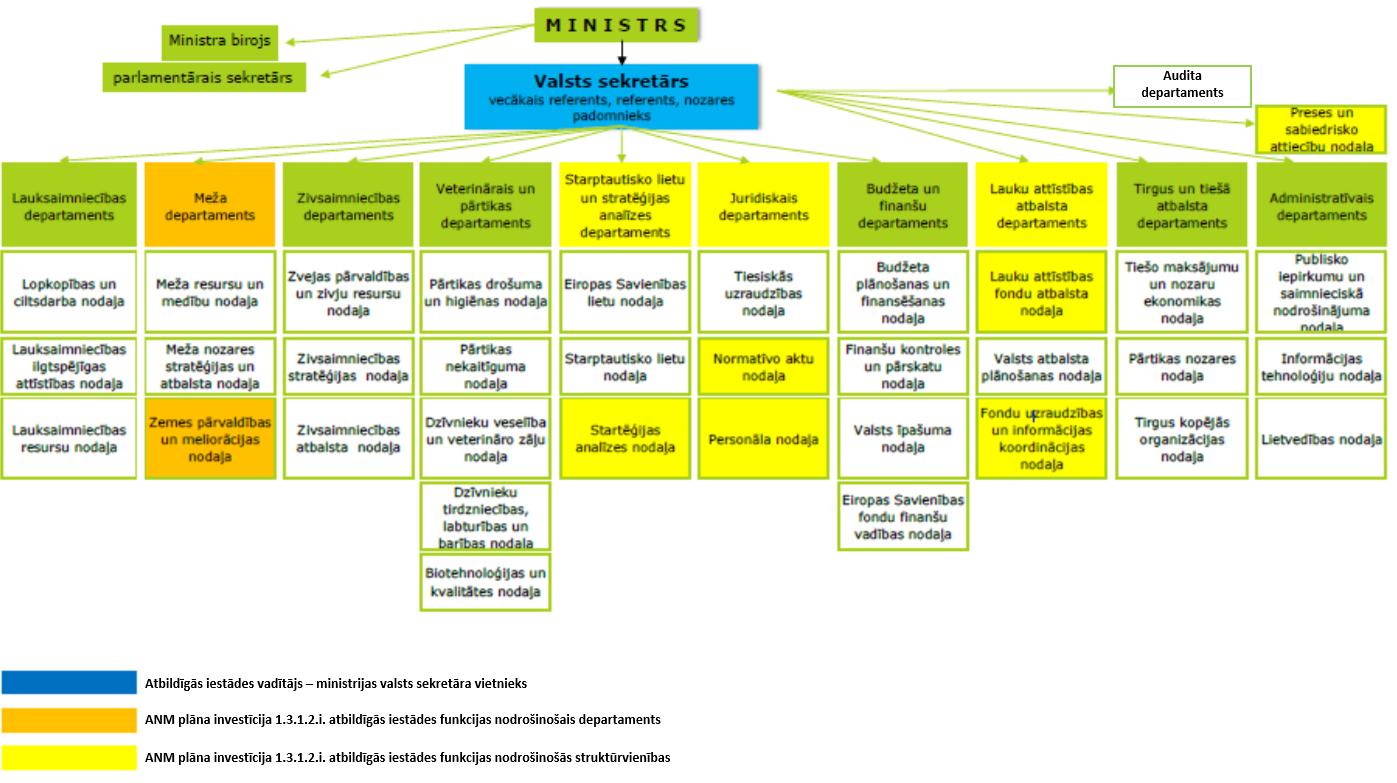 Iekšlietu ministrija1.2.	Vispārīga informācijaIesniegtā informācija apraksta situāciju uz 2021. gada 23. aprīli. Iekšējās pārvaldības un kontroles sistēmas apraksts atspoguļo Iekšlietu ministrijas kā:1) 2014. – 2020.gada plānošanas perioda Eiropas Savienības Iekšējās drošības fonda un Patvēruma, migrācijas un integrācijas fonda atbildīgās iestādes darbību, kas atbilstoši tiks piemērota arī 2021.-2027.gada plānošanas perioda Iekšējās drošības fonda, Patvēruma, migrācijas un integrācijas fonda un finanšu instrumenta robežu pārvaldībai un vīzu politikai vadības un kontroles sistēmas darbības īstenošanai;2) Eiropas Ekonomikas zonas finanšu instrumenta (turpmāk - EEZ FI) 2014. – 2021.gada perioda programmas “Starptautiskā policijas sadarbība un noziedzības apkarošana” apsaimniekotāja darbību.Dotais vadības un kontroles sistēmas apraksts ir izstrādāts saskaņā ar:1) Eiropas Parlamenta un Padomes 2014. gada 16. aprīļa Regulas Nr.514/2014, ar ko paredz vispārīgus noteikumus Patvēruma, migrācijas un integrācijas fondam un finansiālā atbalsta instrumentam policijas sadarbībai, noziedzības novēršanai un apkarošanai un krīžu pārvarēšanai (turpmāk – regula Nr.514/2014) 21. panta prasībām;2) Ministru kabineta (turpmāk – MK) 2014.gada 10.decembra rīkojumu Nr.764 “Par Iekšējās drošības fonda un Patvēruma, migrācijas un integrācijas fonda atbildīgajām iestādēm” (turpmāk – MK rīkojums Nr.764);3) 2015.gada 18.jūnija likumu “Iekšējās drošības fonda un Patvēruma, migrācijas un integrācijas fonda 2014.-2020. gada plānošanas perioda vadības likums” (turpmāk – Fondu vadības likums); 4) 2015.gada 28.jūlija MK noteikumiem Nr.433 “Iekšējās drošības fonda un patvēruma, migrācijas un integrācijas fonda 2014.-2020.gada plānošanas perioda pārvaldības un kontroles sistēmas izveides un finanšu vadības un kontroles kārtība” (turpmāk – MK noteikumi Nr.433);5) 2015.gada 28.jūlija MK noteikumiem Nr.432 “Iekšējās drošības fonda un Patvēruma, migrācijas un integrācijas fonda 2014.-2020.gada plānošanas dokumentu izstrādes un projektu iesniegumu atlases kārtība” (turpmāk - MK noteikumi Nr.432).Papildus Iekšējās kontroles un pārvaldības sistēmas apraksts ietver arī elementus no EEZ FI 2014.–2021.gada perioda programmas “Starptautiskā policijas sadarbība un noziedzības apkarošana” vadības un kontroles sistēmas apraksta.Atveseļošanas un noturības mehānisma ( turpmāk - ANM) plāna ietvaros īstenojamo darbību iekšējā vadības un kontroles sistēma tiks veidota uz šīs vadības un kontroles sistēmas pamatprincipiem, tajos papildus integrējot sadarbības mehānisma principus ar ES fondu sadarbības iestādi (Centrālo finanšu un līgumu aģentūru) un Iepirkumu uzraudzības biroju (turpmāk – IUB).1.3.	Atbildīgās iestādes līdzšinējā pieredzeIekšlietu ministrija nodrošina atbildīgā iestādes funkciju īstenošanu esošā 2014.-2020. gada perioda Iekšējās drošības fonda un Patvēruma, migrācijas un integrācijas fonda ietvaros.Iekšlietu ministrija piedalās arī EEZ FI finansēto projektu ieviešanas administrēšanā un ir EEZ FI 2014.-2021.gada perioda programmas “Starptautiskā policijas sadarbība un noziedzības apkarošana” apsaimniekotājs.Līdzšinējie cilvēkresursi, kuri nodrošināja iepriekš minēto programmu administrēšanas funkciju īstenošanu, ir iesaistīti fondu 2014.-2020.gada plānošanas perioda īstenošanā, kā arī tiks iesaistīti fondu 2021.-2027. gada plānošanas perioda īstenošanā, nodrošinot nepieciešamo fondu administrēšanas kapacitāti Atbildīgajā iestādē. ES fondu ieviešanas jautājumi galvenokārt ir Atbildīgās iestādes Eiropas lietu un starptautiskās sadarbības departamenta Starptautisko projektu koordinācijas nodaļas (turpmāk – SPKN) un Finanšu vadības departamenta Projektu kontroles nodaļas (turpmāk – PKN) darbinieku kompetence.1.4.	Atbildīgās iestādes juridiskais statuss Saskaņā ar 2014.gada 10.decembra MK rīkojumu Nr.764 atbildīgās iestādes funkcijas veic Iekšlietu ministrija. Atbildīgās iestādes funkciju izpilde tiek nodrošināta atbilstoši atbildīgās iestādes 2011.gada 6.jūnija reglamentam Nr.20, Eiropas lietu un starptautiskās sadarbības departamenta 2019.gada 4.novembra reglamentam Nr.1-10/22 un Finanšu vadības departamenta 2020.gada 21.jūlija reglamentam Nr.1-10/18.2015.gada 29.jūlijā Finanšu ministrija kā revīzijas iestāde ir sniegusi atzinumu par Iekšējās drošības fonda un Patvēruma, migrācijas un integrācijas fonda 2014.-2020.gada plānošanas perioda atbildīgās iestādes atbilstību Eiropas Komisijas deleģētās Regulas (ES) Nr.1024/2014  ar ko papildina Regulu (ES) Nr.514/2014 attiecībā uz atbildīgo iestāžu izraudzīšanu un pienākumiem pārvaldības un kontroles jomā un attiecībā uz revīzijas iestāžu statusu un pienākumiem pielikumā izklāstītajiem izraudzīšanās kritērijiem.2021.gada 12.janvārī Finanšu ministrija kā vadošā iestāde ir apstiprinājusi EEZ FI 2014.-2021.gada perioda programmas “Starptautiskā policijas sadarbība un noziedzības apkarošana” vadības un kontroles sistēmu.1.5.	Atbildīgās iestādes funkcijasSaskaņā ar Fondu vadības likuma 7. pantu atbildīgajai iestādei ir šādi pienākumi, kuri ANM ietvaros tiks pielāgoti: 1) nodrošināt efektīvu fondu īstenošanas vadību;2) nodrošināt nacionālo programmu izstrādi un iesniegšanu apstiprināšanai Eiropas Komisijai;3) saskaņā ar regulas Nr.514/2014 21. pantu izstrādāt un iesniegt revīzijas iestādē fonda pārvaldības un kontroles sistēmas aprakstu; 4) veikt deleģētās iestādes funkciju izpildes uzraudzību un kontroli; 5) nodrošināt fonda tehniskās palīdzības vadību un tās īstenošanas efektivitāti;6) atbilstoši regulas Nr.514/2014 53. pantam, nodrošināt fonda vadības informācijas, publicitātes un saziņas pasākumu izpildi;7) izstrādāt un apstiprināt projekta iesnieguma veidlapu un tās pielikumus;8) saskaņā ar regulas Nr.514/2014 24. panta 4.punktu izstrādāt un iesniegt Patvēruma, migrācijas un integrācijas fonda 2014.-2020. gadam uzraudzības komitejā (turpmāk – Uzraudzības komiteja) projektu iesniegumu vērtēšanas kritērijus, projektu iesniegumu vērtēšanas kritēriju piemērošanas metodiku, priekšlikumu par projektu iesniegumu atlases veidu un atklātas projektu iesniegumu atlases nolikumu;9) izstrādāt un apstiprināt projektu izmaksu attiecināmības nosacījumus;10) nodrošināt fonda projektu iesniegumu atlasi;11) slēgt ar finansējuma saņēmēju granta līgumu;12) konsultēt finansējuma saņēmējus par projektu īstenošanu;13) nodrošināt fondu īstenošanas uzraudzību;14) atbilstoši regulas Nr.514/2014 27. pantam nodrošināt projektu īstenošanas uzraudzību un kontroli;15) veikt projektu iepirkuma dokumentācijas un iepirkuma procedūras norises pirmspārbaudi;16) atbilstoši regulas Nr.514/2014 54. un 57. pantam nodrošināt fonda ziņojumu sagatavošanu un iesniegšanu apstiprināšanai Eiropas Komisijai;17) nodrošināt fonda īstenošanas izvērtēšanu;18) atbilstoši regulas Nr.514/2014 24. panta 5.punktam nodrošināt datu ievadi Eiropas Komisijas izveidotajā elektronisko datu apmaiņas sistēmā;19) atbilstoši regulas Nr.514/2014 24. panta 5.punktam nodrošināt saziņu ar Eiropas Komisiju par fonda īstenošanas jautājumiem;20) izstrādāt procedūras atbildīgās iestādes pienākumu īstenošanas nodrošināšanai;21) veikt citus uzdevumus, kas noteikti fonda vadību regulējošajos normatīvajos aktos.1.5.1.	Galveno struktūrvienību funkcijasSaskaņā ar Fondu vadības likuma 7. panta ceturto daļu atbildīgā iestāde ir nodrošinājusi, lai funkcijas, kuras tā pilda kā atbildīgā iestāde, tiktu nodalītas no citām Iekšlietu ministrijas funkcijām.Ar atbildīgās iestādes 2018.gada 12.aprīļa rīkojumu Nr.1-12/587 “Par Iekšlietu ministrijas atbildīgajām amatpersonām un struktūrvienībām Iekšējās drošības fonda un Patvēruma, migrācijas un integrācijas fonda 2014.-2020.gada plānošanas perioda ietvaros”, tika noteiktas amatpersonas un struktūrvienības, kas ir iesaistītas atbildīgās iestādes funkciju veikšanā  un ir izstrādāti atbildīgās iestādes iekšējie noteikumi, procedūru apraksti un citi dokumenti, kas precizē atbildīgās iestādes funkciju ieviešanas kārtību.Atbildīgās iestādes amatpersonu funkcijas fondu īstenošanas nodrošināšanā:1.	Valsts sekretārs:1) nodrošina atbildīgās iestādes vadību, funkciju izpildi un nošķirtību;2) nodrošina fondu Uzraudzības komiteju vadību.2.	Valsts sekretāra vietnieks:1) nodrošina fondu vadību;2) nodrošina atbildīgās iestādes tehniskās palīdzības īstenošanas vadību;3) nodrošina fondu Uzraudzības komiteju vadību fondu Uzraudzības komiteju vadītāja prombūtnes laikā.Katra atbildīgās iestādes darbinieka amata aprakstā ir noteiktas amatam izvirzītās profesionālās kvalifikācijas un pieredzes prasības, nepieciešamās prasmes un veicamie pienākumi.Eiropas lietu un starptautiskās sadarbības departaments, saskaņā ar reglamentā noteiktajiem uzdevumiem, nodrošina fondu programmu īstenošanas koordināciju.ANM ietvaros departaments nodrošinās arī sadarbību ar CFLA.Fonda administrēšanā ir iesaistīta viena Eiropas lietu un starptautiskās sadarbības departamenta nodaļa.SPKN, saskaņā ar reglamentā noteiktajiem uzdevumiem:koordinē nacionālo programmu sagatavošanu un īstenošanu;nodrošina fonda Uzraudzības komiteju sekretariāta funkciju īstenošanu;nodrošina projektu atlases organizēšanu;nodrošina granta līgumu un to grozījumu sagatavošanu un to īstenošanas uzraudzību;nodrošina nacionālās programmas īstenošanas ziņojumu Eiropas Komisijai sagatavošanu;nodrošina informācijas pārvaldību Eiropas Komisijas elektroniskajā datu apmaiņas sistēmā SFC2014;nodrošina atbildīgās iestādes tehniskās palīdzības plānošanu un īstenošanas koordināciju;nodrošina komunikāciju ar Eiropas Komisiju;nodrošina pārstāvniecību Eiropas Komisijas fondu vadības komitejā;nodrošina dubultās finansēšanas riska uzraudzību projektu iesniegumu atlases procesa laikā.Finanšu vadības departamenta galvenā funkcija saskaņā ar reglamentu ir veidot un īstenot finanšu vadības politiku Iekšlietu ministrijā un koordinēt un uzraudzīt tās īstenošanu Iekšlietu ministrijas padotības iestādēs, kā arī veidot Iekšlietu ministrijas atbildībā esošo Eiropas Savienības politiku instrumentu un pārējās ārvalstu finanšu palīdzības līdzfinansēto projektu un pasākumu finanšu kontroles un uzraudzības sistēmu un nodrošināt tās atbilstošu un efektīvu darbību.  ANM ietvaros departaments nodrošinās arī sadarbību ar CFLA un IUB.Fonda administrēšanā iesaistītas trīs Finanšu un vadības departamenta nodaļas: Saskaņā ar reglamentu Galvenās grāmatvedības nodaļas (turpmāk – GGN) atbildība Fonda vadībā ir:grāmatvedības uzskaites kārtošana, t.sk atmaksu nodrošināšanas budžetam uzskaite;finansējuma pieprasījuma pārbaude atbilstoši nodaļas kompetencei;tehniskās palīdzības izdevumu pārskatu vai to finanšu daļu sagatavošana.Saskaņā ar reglamentu PKN atbildība Fonda vadībā ir:definēt izmaksu attiecināmības nosacījumus;veikt administratīvās pārbaudes, kas ietver: finansējuma pieprasījumu pārbaudi, iepirkumu plānu pārbaudi, ikmēneša pārskatu un izdevumu attaisnojuma dokumentu pārbaudi un progresa (gala) pārskatu pārbaudi;veikt pārbaudes projektu īstenošanas vietās, tajā skaitā finanšu ieviešanas pārbaudes un faktiskās ieviešanas pārbaudes, kā arī šo pārbaužu rezultātā sniegto ieteikumu ieviešanas uzraudzību. Veicot pārbaudes projektu īstenošanas vietā, tiks pārbaudīts, vai nav konstatējams dubultās finansēšanas risks;veikt iepirkumu dokumentācijas un iepirkumu norises pirmspārbaudes;veikt projektu finanšu līdzekļu izlietojuma uzkrājošo uzskaiti par katru projektu mēnešu griezumā, kā arī granta līgumā apstiprinātā budžeta tāmes griezumā;atbilstoši nodaļas kompetencei piedalīties ikgadējā ziņojuma, progresa ziņojuma un gala ziņojuma Eiropas Komisijai sagatavošanā;atbilstoši nodaļas kompetencei piedalīties granta līguma grozījumu izskatīšanā un apstiprināšanā;nodrošināt finanšu kontroles un projektu ieviešanas uzraudzības un kontroles procesā konstatēto neatbilstību uzskaiti uz ziņošanu par tām;atbilstoši nodaļas kompetencei nodrošināt saņemtās informācijas par konstatētajām neatbilstībām izvērtēšanu un ziņošanu par izvērtēšanas rezultātiem, kā arī neatbilstoši veikto izdevumu atgūšanu.Saskaņā ar reglamentu FVD Budžeta nodaļas pienākumi ir programmas finansējuma plānošana un finanšu plūsmas uzraudzība.Juridiskais departaments veic atbalsta funkciju, nodrošinot atbalstu atbildīgās iestādes pienākumu izpildē iesaistītajām personām un struktūrvienībām juridiskajos jautājumos.Personāla vadības un administratīvā departamenta Dokumentu pārvaldībās nodaļa veic atbalsta funkciju, nodrošinot dokumentu apriti un uzglabāšanu atbilstoši ANM finanšu instrumenta prasībām un noteiktajiem termiņiem.  Uzraudzības komitejaFondu vadības likums nosaka fonda uzraudzības komitejas izveidošanu katram 2014.-2020.gada plānošanas perioda ietvaros īstenojamam fondam, kas ir koleģiāla fonda vadībā iesaistīta institūcija, kas izveidota, lai nodrošinātu partnerības principu. Tā piedalās plānošanas dokumentu izstrādē un sasniegtā progresa novērtēšanā. Uzraudzības komiteju vada atbildīgās iestādes pārstāvis.Ar Iekšlietu ministrijas rīkojumu ir izveidotas fondu uzraudzības komitejas. Uzraudzības komiteju vadītājs ir IEM valsts sekretārs. ANM ietvaros tiks izveidota atsevišķa Uzraudzības komiteja, kuras sastāvā tiks iekļauti pārstāvji ar balsstiesībām no:Iekšlietu ministrijas (2);Valsts policijas (1);Iekšlietu ministrijas Informācijas centra (1);Valsts ugunsdzēsības un glābšanas dienesta (1);Nodrošinājuma valsts aģentūras (1).Revīzijas iestādes pārstāvis piedalās fonda uzraudzības komitejas sanāksmēs ar padomdevēja tiesībām. Uzraudzības komitejas nolikums tiks apstiprināts ar Iekšlietu ministrijas rīkojumu. Saskaņā ar nolikumu uzraudzības komitejai būs šādi pienākumi, pielāgojot ANM ieviešanas prasībām un specifikai:1) apstiprināt plānošanas dokumentus;2) uzraudzīt plānošanas dokumentos noteikto mērķu un rezultātu sasniegšanu;3) apstiprināt fonda ziņojumus;4) apstiprināt projektu iesniegumu vērtēšanas kritērijus, vērtēšanas kritēriju piemērošanas metodiku, projektu iesniegumu atlases veidu un atklātas projektu iesniegumu atlases nolikumus;5) uzraudzīt fonda ietvaros noteikto mērķu un rezultātu papildināmību un nepārklāšanos ar citiem Eiropas Savienības finanšu instrumentiem.2. ATBILDĪGĀS IESTĀDES PROJEKTU NOVĒRTĒŠANAS PROCEDŪRAS, PROJEKTU LĪGUMU SLĒGŠANA, GROZĪJUMU VEIKŠANA Atbildīgās iestādes projektu novērtēšanas procedūras, projektu līgumu slēgšana un grozījumu veikšanas procesi tiks pielāgoti ANM prasībām. Visa ar programmas īstenošanu saistītā dokumentācija tiks sistematizēta un uzglabāta saskaņā ar IeM nomenklatūru gan papīra formātā, gan elektroniski lietvedības sistēmā “Namejs”. Saskaņā ar Fondu vadības likuma 14.pantu, projektu iesniegumu atlase var būt ierobežota vai atklāta. Iekšējās drošības fonda ietvaros ir plānota tikai ierobežota atlase. Par projektu iesniegumu atlases veidu lēmumu pieņem fondu Uzraudzības komiteja, apstiprinot nacionālās programmas īstenošanas plānu. Atbildīgā iestāde nodrošina projektu iesniegumu atlasi saskaņā ar MK noteikumiem Nr.432 un atbildīgās iestādes iekšējiem noteikumiem un rīkojumiem. Atbildīgā iestāde nosūta nacionālās programmas īstenošanas plānā apstiprinātajai institūcijai uzaicinājumu iesniegt projekta iesniegumu.Prasības projektu iesniedzējiem, projektu iesniegumu sagatavošanas un iesniegšanas kārtība ir noteikta MK noteikumos Nr.432. Ar projektu atlasi saistīto dokumentāciju (konkursa nolikums, projektu iesniegumu veidlapa un granta līguma projekts u.c.) atbildīgā iestāde ievieto atbildīgās iestādes mājas lapas adresē http://www.iem.gov.lv/lat/es_fondi_un_programmas/Projektu izvērtēšanu veic divos posmos - pēc administratīvajiem kritērijiem un kvalitātes kritērijiem, kas apstiprināti fonda Uzraudzības komitejā. Projektu izvērtēšanu nodrošina vērtēšanas komisija, kuru ar rīkojumu izveido atbildīgā iestāde. Lēmumu par projektu apstiprināšanu, apstiprināšanu ar nosacījumu vai noraidīšanu pieņem atbildīgā iestāde un informē par to projekta pieteikuma iesniedzējus, piedāvājot slēgt granta līgumu.Atbildīgā iestāde, lai nodrošinātu projektu iesniegumu izvērtēšanu, nepieciešamības gadījumā, var piesaistīt vērtēšanas ekspertus uz ārpakalpojuma līguma pamata.  EEZ FI projektu atlases gadījumā, lai pārliecinātos par dubultā finansējuma riska neesamību iepriekš noteikto projektu novērtēšanas posmā, iepriekš noteikto projektu iesniegumu novērtēšanas nolikumā ir iekļauta prasība projekta iesnieguma iesniedzējam, pie projekta iesnieguma iesniegšanas, iesniegt arī informāciju par tā iesniegtajiem (vēl neapstiprinātajiem), uzsāktajiem un īstenotajiem projektiem  pēdējo 3 gadu laikā un apliecinājumu, ka šie projekti nav tikuši īstenoti no programmas finanšu līdzekļiem. Fondu projektu iesniegumu atlases gadījumā, lai pārliecinātos par dubultā finansējuma riska neesamību projektu novērtēšanas posmā, projekta iesnieguma pieteikuma veidlapā ir iekļauts jautājums, projekta iesnieguma iesniedzējam uzrādīt informāciju par tā iesniegtajiem (vēl neapstiprinātajiem), uzsāktajiem un īstenotajiem projektiem  pēdējo 3 gadu laikā.3. ATBILDĪGĀS IESTĀDES FINANŠU PĀRVALDĪBAS  UN KONTROLES PROCESI Atbildīgās iestādes finanšu pārvaldības un kontroles procesi tiks pielāgoti ANM prasībām. Visa ar programmas īstenošanu saistītā dokumentācija tiks sistematizēta un uzglabāta saskaņā ar IeM nomenklatūru gan papīra formātā, gan elektroniski lietvedības sistēmā “Namejs”.  3.1.	Finanšu vadībaFinansējumu fonda projektiem plāno kā valsts budžeta dotāciju no vispārējiem ieņēmumiem attiecīgās nozares ministrijas vai citas centrālās valsts iestādes par to kompetencē esošajiem projektiem atsevišķā valsts budžeta apakšprogrammā atbilstoši normatīvajiem aktiem par budžetu un finanšu vadību. Finansējumu kā ārvalstu finanšu palīdzību fondu finansējuma atmaksai atbildīgā iestāde plāno savā budžetā atsevišķā valsts pamatbudžeta apakšprogrammā.3.2.	Projektu īstenošanas uzraudzība un kontroleLai nodrošinātu projektu īstenošanas uzraudzību un kontroli, atbildīgā iestāde veic projektu administratīvo pārbaudi un pārbaudes projektu īstenošanas vietā. Pamatojoties uz administratīvo pārbaužu un pārbaudes projektu īstenošanas vietās rezultātiem, atbildīgā iestāde projektu ietvaros veiktos maksājumus atzīst par atbilstošiem, atzītiem iegrāmatojamiem, atzītiem vai neatbilstošiem, to norādot ceturkšņa atzinumā.3.2.1. Administratīvās pārbaudesAdministratīvās pārbaudes ietvaros tiek veikta:1) ikmēneša izdevumu pārskata un attaisnojuma dokumentu kopiju 100% ex-post pārbaude;2) ceturkšņa progresa pārskatu pārbaude par projekta īstenošanas progresu un atbilstību granta līgumam;3) iepirkumu plāna pārbaude;4) iepirkumu dokumentācijas un iepirkumu norises pārbaude, pārbaudei pakļaujot ne mazāk kā 50% no fonda finanšu gadā plānotajiem iepirkumiem.ANM gadījumā, procentuālais sadalījums tiks pielāgots ANM ieviešanas prasībām.3.2.2. Pārbaudes projekta īstenošanas vietā Pārbaudes projekta īstenošanas vietā ietvaros tiek veikta:1) projekta finanšu pārbaude, pārbaudei pakļaujot ne mazāk kā 10% no pabeigto projektu kopējās atbilstošo izdevumu iegrāmatotās summas Eiropas Komisijas finansējuma daļas;2) projektu īstenošanas pārbaudi, pārbaudei pakļaujot ne mazāk kā 20% no fonda finanšu gadā īstenojamo projektu skaita.ANM gadījumā, procentuālais sadalījums tiks pielāgots ANM ieviešanas prasībām.3.3.	Uzskaite un grāmatvedība Īstenojot projektus, tiek piemērota valsts likumdošana un atbilstoši ieviešanas noteikumi, kas aprakstīti Eiropas Komisijas lēmumos. Lai nodalītu projektu ietvaros finansētās darbības, tiek nodrošināts, ka katrā tiešā atbalsta saņēmēja institūcijā tiek izmantota atsevišķa analītiska grāmatvedības sistēma (konts/kodi utt.).Atbildīgās iestādes nodrošina atsevišķu grāmatvedības sistēmu piešķirtajam atbalstam. Atbildīgā iestāde uztur uzraudzības un finanšu atskaišu sistēmu, kura satur sekojošu informāciju:par saņemtajiem projektu iesniegumiem, to izvērtēšanas procesu, pieņemtajiem lēmumiem, parakstītiem granta līgumiem/līgumiem;par saņemtajiem un apmaksātajiem maksājumu pieprasījumiem;par saņemtajiem progresa pārskatiem un pārbaudes procesiem;par projektu ieviešanas progresu;par attiecināmajiem un neattiecināmajiem izdevumiem;par atbildīgās iestādes atzinumiem par izdevumu atbilstību;par izsniegtajiem rīkojumiem par atmaksājamiem izdevumiem;par saņemtajiem neatbilstību ziņojumiem un to apstrādi;par uz vietas veiktajām pārbaudēm (plānots, veikts, uzskaite);par veiktajiem auditiem;par Fonda saņemto un iztērēto finansējumu.3.4. Neatbilstības, labojumi un atgūšana Atbildīgā iestāde nodrošina visu konstatēto neatbilstību uzskaiti un pieprasa finansējuma saņēmējam tos atmaksāt atbildīgās iestādes norādītajā kontā vai atklātas projekta iesniegumu atlases ietvaros apstiprinātajiem finansējuma saņēmējiem, par neatbilstoši veikto izdevumu summu samazina gala finansējuma pieprasījuma summu, kā arī ziņošanu Eiropas Komisijai par konstatētajām neatbilstībām atbilstoši noteiktajai kārtībai. Ikgadējā ziņojumā Eiropas Komisijai, atbildīgā iestāde deklarē finanšu gadā par tikai atbilstošiem atzītos izdevumus.Revīzijas iestāde informāciju par konstatēto neatbilstību iesniedz atbildīgajā iestādē. Atbildīgā iestāde nodrošina saņemtās informācijas par neatbilstību izvērtēšanu, atbildīgās iestādes rīcībā esošās citas informācijas izvērtēšanu un, ja nepieciešams, ierosina vai veic pārbaudes un auditu, lai gūtu pārliecību par neatbilstību atklāšanas un novēršanas pasākumu efektivitāti un pietiekamību, kā arī ierosina papildus pārbaudes un audita pasākumus, lai noteiktu neatbilstības ietekmes mērogu.3.5. Krāpšanas apkarošanas pasākumi Regulas Nr.514/2014 5.panta 4.daļa nosaka, ka dalībvalstis jo īpaši attiecībā uz augstākā riska jomām nodrošina efektīvus krāpšanas novēršanas pasākumu. Atbildīgā iestāde ir sagatavojusi vadlīnijas efektīvu un samērīgu krāpšanas un korupcijas risku novēršanas pasākumu piemērošanai. Saskaņā ar vadlīnijām, Atbildīgā iestāde veic sākotnējo krāpšanas riska novērtēšanu augstākā riska procesos, kā arī, atkārtotu krāpšanas riska novērtēšanu programmas īstenošanas vidusposmā, vai, ja kopš sākotnējā krāpšanas riska novērtēšanas ir iestājies viens no šādiem gadījumiem:ir veiktas būtiskas izmaiņas institūcijas procedūrās vai personālā, vai riska ietekmējošā vidē, kas varētu radīt jaunus krāpšanas riskus;revīzijas iestādes pārbaudes ziņojumā vadības un kontroles sistēmas darbības efektivitāte ir novērtēta ar būtiskiem trūkumiem, kam ir ietekme uz krāpšanas risku;fonda īstenošanā ir konstatētas aizdomas par krāpšanu vai informācija par krāpšanu ir iegūta no Eiropas Komisijas sistēmas ARACHNE.4. INFORMĀCIJAS PĀRVALDĪŠANA Visa oficiālā informācijas apmaiņa starp atbildīgo iestādi un Eiropas Komisiju notiek izmantojot Eiropas Komisijas elektronisko datu apmaiņas sistēmu, izņemot nepārvaramas varas gadījumus atbilstoši Eiropas Komisijas 2014.gada 24. jūlija īstenošanas regulas Nr. 802/2014, ar kuru izveido valsts programmu modeļus un ar kuru paredz elektroniskās datu apmaiņas sistēmas starp Eiropas Komisiju un dalībvalstīm noteikumus un nosacījumus atbilstoši Eiropas Parlamenta un Padomes Regulai (ES) Nr.514/2014, ar ko paredz vispārīgus noteikumus Patvēruma, migrācijas un integrācijas fondam un finansiāla atbalsta instrumentam policijas sadarbībai, noziedzības novēršanai un apkarošanai un krīžu pārvarēšanai 6.panta 3. punktam.ANM gadījumā informācijas apmaiņai tiks izmantota Kohēzijas politikas fondu vadības informācijas sistēma.Personas datu aizsardzība tiek nodrošināta saskaņā ar Fizisko personu datu apstrādes likumu.5. REVĪZIJAS LIECĪBAS Atbildīgā iestāde, lai nodrošinātu atbilstošas revīzijas liecības, visus dokumentus, kas saistīti ar ANM plāna īstenošanu, uzglabā saskaņā ar Eiropas Komisijas nosacījumiem, kā arī saskaņā ar iekšējiem noteikumiem, kas regulē ar lietvedības jautājumiem saistītos procesus un Atbildīgās iestādes fondu īstenošanas procedūru rokasgrāmatu.VKS iestādes ietvaros netiks auditēta. Ārējo auditu ietvaros izteiktie ieteikumi un to novēršanas pasākumi tiks reģistrēti “Ieteikumu izpildes reģistrā” MS Excel formātā elektroniski, norādot par trūkumu novēršanas pasākumu atbildīgo personu un termiņu trūkumu novēršanai.Trūkumu novēršanas plānā iekļauto pasākumu īstenošana tiks nodrošināta atbilstoši plānā noteiktajam termiņam un 10 darbdienu laikā pēc attiecīgā ieteikuma ieviešanai noteiktā termiņa beigām revīzijas iestāde par to tiks informēta, dokumentāri to pamatojot vai nodrošinot revīzijas iestādei pieeju dokumentāriem pierādījumiem.Atbildīgā iestāde nepieciešamības gadījumā nodrošina visu datu pieejamību pēc pieprasījuma Eiropas Komisijai, Eiropas Revīzijas palātas auditoriem, Eiropas Biroju krāpšanas apkarošanai – OLAF  un EPPO.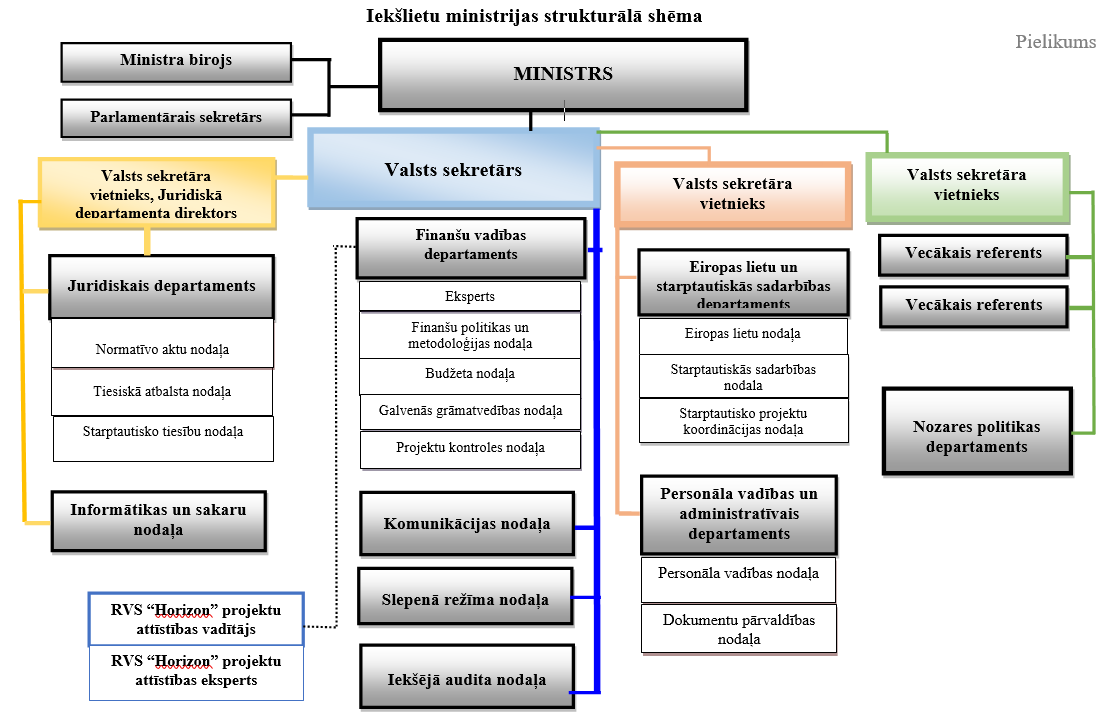 Satiksmes ministrija Satiksmes ministrijas pārziņā esošo ANM reformu un investīciju īstenošanas process pamatā tiks nodrošināts esošās ES fondu (2014.-2020.gada) vadības un kontroles sistēmas ietvaros, kur SM saskaņā ar Eiropas Savienības struktūrfondu un Kohēzijas fonda 2014.- 2020.gada plānošanas perioda vadības likuma 11.pantu pilda atbildīgās iestādes pienākumus, vienlaikus šo sistēmu pielāgojot ANM ieviešanas prasībām un specifikai.SM nodrošinās reformu un investīciju rezultātu un starprezultātu sasniegšanas uzraudzību, t.sk. nodrošinās un pārliecināsies, ka ANM plāna ieviešanas procesā nav konstatēti tādi ES un nacionālo normatīvo aktu pārkāpumi, kas liedz EK ziņot par sasniegtajiem starprezultātiem un rezultātiem.SM pieredze un zināšanas, kas ir uzkrātas ES fondu ieviešanā ir pietiekošas, lai nodrošinātu ANM plāna korektu ieviešanu.SM ir atbildīga par savā pārraudzībā esošo komponenšu un reformu ieviešanu un: izstrādās ANM komponentes atbalsta piešķiršanas mehānisma ieviešanas un īstenošanas kārtību:ja atbalsts paredzēts publisko tiesību subjektiem, viss ieviešanas cikls tiks aprakstīts MK informatīvajā ziņojumā, nosakot MK sēdes protokollēmumā konkrētus sasniedzamos rezultātus un šo rezultātu izpildes termiņus; ja atbalsts plānots attiecībā uz privāto tiesību subjektiem kā gala labuma guvējiem, tai skaitā, iespējams, arī pašvaldībām, vienlaikus ar informatīvā ziņojuma projektu SM izstrādās attiecīgus MK noteikumus, tādējādi nodrošinot, ka  tiek ievērots vienlīdzības, caurskatāmības un drošas finanšu vadības princips.izstrādās atlases kritērijus, veiks ideju/kvalitātes atlasi (publiskās personas);nodrošina īstenošanas uzraudzību:investīciju projektu sadaļā – būs atbildīga par visa īstenošanas procesa atbilstību ES un nacionālo normatīvo aktu prasībām,  funkciju nošķiršanu iestādes ietvaros, starprezultātu/rezultātu sasniegšanu, datu ievadi KPVIS, publicitātes prasību ievērošanu, IKS izstrādi/pielāgošanu ANM specifikai;reformas sadaļā – būs atbildīga par starprezultātu/rezultātu sasniegšanu, neatbilstību konstatēšanu un ziņošanu, datu ievadi KPVIS, progresa uzraudzību,  par visa īstenošanas procesa nodrošināšanu un tā atbilstību ES un nacionālo normatīvo aktu prasībām, korupcijas, interešu konflikta un krāpšanas riska pārbaudēm, izmaksu atbilstības apliecināšanu, MP/progresa pārskata iesniegšanu, funkciju nošķiršanu iestādes ietvaros, publicitātes prasību ievērošanu, IKS izstrādi/pielāgošanu ANM specifikai.vadīs un aktualizēs informāciju KPVIS par ANM plāna progresu un sasniegtajiem rezultātiem, un veiktajām pārbaudēm, sniegs pārvaldības deklarāciju par vadības un kontroles sistēmas atbilstību.sniedzot pārvaldības deklarāciju FM, SM apstiprinās sasniegtos rezultātus un apliecinās kopējā procesa atbilstību ES un nacionālo normatīvo aktu prasībām saskaņā ar ANM Regulas 19.pantu.SM ir izstrādāta iekšējā kontroles sistēma atbilstoši MK noteikumiem Nr.326 un atbilstoši MK noteikumiem Nr. 630 noteiktas pamatprasībām korupcijas un interešu konflikta riska novēršanai institūcijā. Lai nodrošinātu SM iekšējās kontroles vidi, kas vērsta uz korupcijas risku novēršanu, kā arī ieviestu un īstenotu pasākumus korupcijas risku novēršanai un uzraudzītu noteikto pasākumu izpildi, ir apstiprināts 14.01.2021. rīkojums Nr.01-03/18 “Par iekšējās kontroles sistēmu korupcijas un interešu konflikta risku novēršanai Satiksmes ministrijā”.Lai nodrošinātu ātru un efektīvu ANM specfikai nepieciešamo procedūru izstrādi, tiks izmantotas, un nepieciešamības gadījumā pielāgotas, SM rīcībā esošās procedūras.Atbildīgās iestādes ES fondu 2014.-2020.gada plānošanas periodā funkciju nodrošināšanai SM ir izstrādātas šādas iekšējās procedūras:Investīciju departamenta 03.03.2015. iekšējie noteikumi Nr.12-15/4 “Kārtība, kādā Satiksmes ministrijā tiek īstenota ar 2014.-2020.gada plānošanas perioda Eiropas Savienības fondu jautājumiem saistītā cilvēkresursu politika”;Investīciju departamenta 27.04.2018. iekšējie noteikumi Nr.12-15/1 “Investīciju departamenta dokumentācijas uzglabāšana”;Satiksmes ministrijas 04.09.2015. iekšējie noteikumi Nr.01-02/16 “Kārtība, kādā Satiksmes ministrija Eiropas Savienības struktūrfondu un Kohēzijas fonda 2014.-2020.gada plānošanas periodam izstrādā un Komercdarbības atbalsta kontroles likumā noteiktajā kārtībā iesniedz Finanšu ministrijā sākotnējai izvērtēšanai atbalsta programmu vai individuālo atbalsta projektu, ja darbības programmā iekļautā ieguldījumu prioritāte vai projekts paredzēts komercdarbības atbalstam”;Investīciju departamenta 07.03.2019. iekšējie noteikumi Nr.12-15/1 “Datu vadība Kohēzijas politikas fondu vadības informācijas sistēmā 2014.-2020.gadam”;Satiksmes ministrijas 07.12.2018. iekšējie noteikumi Nr.01-02/15 “Kārtība, kādā Satiksmes ministrija nodrošina Eiropas Savienības fondu informācijas un komunikācijas pasākumu izpildi”;Investīciju departamenta 01.06.2020. iekšējie noteikumi Nr.12-15/2 “Kārtība, kādā Satiksmes ministrijā tiek nodrošināta ar Eiropas Savienības struktūrfondu un Kohēzijas fonda 2014.-2020.gada plānošanas perioda jautājumiem saistīto risku pārvaldība”;Investīciju departamenta 11.09.2019. iekšējie noteikumi Nr.12-15/2 “Kārtība, kādā Satiksmes ministrija uzrauga Eiropas Savienības struktūrfondu un Kohēzijas fonda specifisko atbalsta mērķu rezultātu sasniegšanu”;Satiksmes ministrijas 24.02.2020. iekšējie noteikumi Nr.01-02/3 “Kārtība, kādā Satiksmes ministrija sagatavo un īsteno Eiropas Savienības fondu tehniskās palīdzības projektus”. 